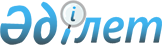 2023-2025 жылдарға арналған кенттердің, ауылдардың және ауылдық округтің бюджеттері туралыАқмола облысы Степногорск қалалық мәслихатының 2022 жылғы 23 желтоқсандағы № 7С-22/9 шешімі.
      Қазақстан Республикасының Бюджет кодексінің 9-1 бабының 2-тармағына, "Қазақстан Республикасындағы жергілікті мемлекеттік басқару және өзін-өзі басқару туралы" Қазақстан Республикасының Заңының 6-бабының 1-тармағының 1) тармақшасына сәйкес, Степногорск қалалық мәслихаты ШЕШТІ:
      1. 2023-2025 жылдарға арналған Ақсу кентінің бюджеті тиісінше 1, 2, 3-қосымшаларға сәйкес, соның ішінде 2023 жылға келесі көлемдерде бекітілсін:
      1) кірістер – 210 714,3 мың теңге, соның ішінде:
      салықтық түсімдер – 15 775,6 мың теңге;
      салықтық емес түсімдер – 88,8 мың теңге;
      негізгі капиталды сатудан түсетін түсімдер – 340,6 мың теңге;
      трансферттердің түсімдері – 194 509,3 мың теңге;
      2) шығындар – 217 712 мың теңге;
      3) қаржы активтерімен операциялар бойынша сальдо – 0 мың теңге, соның ішінде:
      қаржы активтерін сатып алу – 0 мың теңге;
      4) бюджет тапшылығы (профициті) – - 6 997,7 мың теңге;
      5) бюджет тапшылығын қаржыландыру (профицитін пайдалану) – 6 997,7 мың теңге.
      Ескерту. 1-тармақ жаңа редакцияда - Ақмола облысы Степногорск қалалық мәслихатының 29.11.2023 № 8С-8/3 (01.01.2023 бастап қолданысқа енгізіледі) шешімімен.


      2. 2023 жылға арналған Ақсу кентінің бюджетінде қалалық бюджеттен 46 751 мың теңге сомасында субвенция көзделгені есепке алынсын.
      3. 2023-2025 жылдарға арналған Бестөбе кентінің бюджеті тиісінше 4, 5, 6-қосымшаларға сәйкес, соның ішінде 2023 жылға келесі көлемдерде бекітілсін:
      1) кірістер – 494 761,8 мың теңге, соның ішінде:
      салықтық түсімдер – 27 138,1 мың теңге;
      салықтық емес түсімдер – 70,6 мың теңге;
      негізгі капиталды сатудан түсетін түсімдер – 0 мың теңге;
      трансферттердің түсімдері – 467 553,1 мың теңге;
      2) шығындар – 501 559 мың теңге;
      3) қаржы активтерімен операциялар бойынша сальдо – 0 мың теңге, соның ішінде:
      қаржы активтерін сатып алу – 0 мың теңге;
      4) бюджет тапшылығы (профициті) – - 6 797,2 мың теңге;
      5) бюджет тапшылығын қаржыландыру (профицитін пайдалану) – 6 797,2 мың теңге.
      Ескерту. 3-тармақ жаңа редакцияда - Ақмола облысы Степногорск қалалық мәслихатының 29.11.2023 № 8С-8/3 (01.01.2023 бастап қолданысқа енгізіледі) шешімімен.


      4. 2023 жылға арналған Бестөбе кентінің бюджетінде қалалық бюджеттен 32 629 мың теңге сомасында субвенция көзделгені есепке алынсын.
      5. 2023-2025 жылдарға арналған Заводской кентінің бюджеті тиісінше 7, 8, 9-қосымшаларға сәйкес, соның ішінде 2023 жылға келесі көлемдерде бекітілсін:
      1) кірістер – 210 811,3 мың теңге, соның ішінде:
      салықтық түсімдер – 22 049,8 мың теңге;
      салықтық емес түсімдер – 786 мың теңге;
      негізгі капиталды сатудан түсетін түсімдер – 0 мың теңге;
      трансферттердің түсімдері – 187 975,5 мың теңге;
      2) шығындар – 212 082,1 мың теңге;
      3) қаржы активтерімен операциялар бойынша сальдо – 0 мың теңге, соның ішінде:
      қаржы активтерін сатып алу – 0 мың теңге;
      4) бюджет тапшылығы (профициті) – - 1 270,8 мың теңге;
      5) бюджет тапшылығын қаржыландыру (профицитін пайдалану) – 1 270,8 мың теңге.
      Ескерту. 5-тармақ жаңа редакцияда - Ақмола облысы Степногорск қалалық мәслихатының 29.11.2023 № 8С-8/3 (01.01.2023 бастап қолданысқа енгізіледі) шешімімен.


      6. 2023 жылға арналған Заводской кентінің бюджетінде қалалық бюджеттен 38 544 мың теңге сомасында субвенция көзделгені есепке алынсын.
      7. 2023-2025 жылдарға арналған Шаңтөбе кентінің бюджеті тиісінше 10, 11, 12-қосымшаларға сәйкес, соның ішінде 2023 жылға келесі көлемдерде бекітілсін:
      1) кірістер – 135 753,5 мың теңге, соның ішінде:
      салықтық түсімдер – 9 883,8 мың теңге;
      салықтық емес түсімдер – 890 мың теңге;
      негізгі капиталды сатудан түсетін түсімдер – 0 мың теңге;
      трансферттердің түсімдері – 124 979,7 мың теңге;
      2) шығындар – 137 589,8 мың теңге;
      3) қаржы активтерімен операциялар бойынша сальдо – 0 мың теңге, соның ішінде:
      қаржы активтерін сатып алу – 0 мың теңге;
      4) бюджет тапшылығы (профициті) – - 1 836,3 мың теңге;
      5) бюджет тапшылығын қаржыландыру (профицитін пайдалану) – 1 836,3 мың теңге.
      Ескерту. 7-тармақ жаңа редакцияда - Ақмола облысы Степногорск қалалық мәслихатының 29.11.2023 № 8С-8/3 (01.01.2023 бастап қолданысқа енгізіледі) шешімімен.


      8. 2023 жылға арналған Шаңтөбе кентінің бюджетінде қалалық бюджеттен 38 374 мың теңге сомасында субвенция көзделгені есепке алынсын.
      9. 2023-2025 жылдарға арналған Қарабұлақ ауылының бюджеті тиісінше 13, 14, 15-қосымшаларға сәйкес, соның ішінде 2023 жылға келесі көлемдерде бекітілсін:
      1) кірістер – 240 747,2 мың теңге, соның ішінде:
      салықтық түсімдер – 4 464,1 мың теңге;
      салықтық емес түсімдер – 200 мың теңге;
      негізгі капиталды сатудан түсетін түсімдер – 0 мың теңге;
      трансферттердің түсімдері – 236 083,1 мың теңге;
      2) шығындар – 241 333,7 мың теңге;
      3) қаржы активтерімен операциялар бойынша сальдо – 0 мың теңге, соның ішінде:
      қаржы активтерін сатып алу – 0 мың теңге;
      4) бюджет тапшылығы (профициті) – - 586,5 мың теңге;
      5) бюджет тапшылығын қаржыландыру (профицитін пайдалану) – 586,5 мың теңге.
      Ескерту. 9-тармақ жаңа редакцияда - Ақмола облысы Степногорск қалалық мәслихатының 29.11.2023 № 8С-8/3 (01.01.2023 бастап қолданысқа енгізіледі) шешімімен.


      10. 2023 жылға арналған Қарабұлақ ауылының бюджетінде қалалық бюджеттен 44 083 мың теңге сомасында субвенция көзделгені есепке алынсын.
      11. 2023-2025 жылдарға арналған Изобильный ауылының бюджеті тиісінше 16, 17, 18-қосымшаларға сәйкес, соның ішінде 2023 жылға келесі көлемдерде бекітілсін:
      1) кірістер – 61 411,9 мың теңге, соның ішінде:
      салықтық түсімдер – 925,6 мың теңге;
      салықтық емес түсімдер – 147 мың теңге;
      негізгі капиталды сатудан түсетін түсімдер – 0 мың теңге;
      трансферттердің түсімдері – 60 339,3 мың теңге;
      2) шығындар – 61 486,3 мың теңге;
      3) қаржы активтерімен операциялар бойынша сальдо – 0 мың теңге, соның ішінде:
      қаржы активтерін сатып алу – 0 мың теңге;
      4) бюджет тапшылығы (профициті) – - 74,4 мың теңге;
      5) бюджет тапшылығын қаржыландыру (профицитін пайдалану) – 74,4 мың теңге.
      Ескерту. 11-тармақ жаңа редакцияда - Ақмола облысы Степногорск қалалық мәслихатының 29.11.2023 № 8С-8/3 (01.01.2023 бастап қолданысқа енгізіледі) шешімімен.


      12. 2023 жылға арналған Изобильный ауылының бюджетінде қалалық бюджеттен 29 631 мың теңге сомасында субвенция көзделгені есепке алынсын.
      13. 2023-2025 жылдарға арналған Қырық құдық ауылының бюджеті тиісінше 19, 20, 21-қосымшаларға сәйкес, соның ішінде 2023 жылға келесі көлемдерде бекітілсін:
      1) кірістер – 164 506,4 мың теңге, соның ішінде:
      салықтық түсімдер – 1 958,8 мың теңге;
      салықтық емес түсімдер – 0 мың теңге;
      негізгі капиталды сатудан түсетін түсімдер – 0 мың теңге;
      трансферттердің түсімдері – 162 547,6 мың теңге;
      2) шығындар – 164 769,2 мың теңге;
      3) қаржы активтерімен операциялар бойынша сальдо – 0 мың теңге, соның ішінде:
      қаржы активтерін сатып алу – 0 мың теңге;
      4) бюджет тапшылығы (профициті) – - 262,8 мың теңге;
      5) бюджет тапшылығын қаржыландыру (профицитін пайдалану) – 262,8 мың теңге.
      Ескерту. 13-тармақ жаңа редакцияда - Ақмола облысы Степногорск қалалық мәслихатының 29.11.2023 № 8С-8/3 (01.01.2023 бастап қолданысқа енгізіледі) шешімімен.


      14. 2023 жылға арналған Қырық құдық ауылының бюджетінде қалалық бюджеттен 33 727 мың теңге сомасында субвенция көзделгені есепке алынсын.
      15. 2023-2025 жылдарға арналған Бөгенбай ауылдық округінің бюджеті тиісінше 22, 23, 24-қосымшаларға сәйкес, соның ішінде 2023 жылға келесі көлемдерде бекітілсін:
      1) кірістер – 93 993 мың теңге, соның ішінде:
      салықтық түсімдер – 1 491,2 мың теңге;
      салықтық емес түсімдер – 0 мың теңге;
      негізгі капиталды сатудан түсетін түсімдер – 0 мың теңге;
      трансферттердің түсімдері – 92 501,8 мың теңге;
      2) шығындар – 94 719,8 мың теңге;
      3) қаржы активтерімен операциялар бойынша сальдо – 0 мың теңге, соның ішінде:
      қаржы активтерін сатып алу – 0 мың теңге;
      4) бюджет тапшылығы (профициті) – - 726,8 мың теңге;
      5) бюджет тапшылығын қаржыландыру (профицитін пайдалану) – 726,8 мың теңге.
      Ескерту. 15-тармақ жаңа редакцияда - Ақмола облысы Степногорск қалалық мәслихатының 29.11.2023 № 8С-8/3 (01.01.2023 бастап қолданысқа енгізіледі) шешімімен.


      16. 2023 жылға арналған Бөгенбай ауылдық округінің бюджетінде қалалық бюджеттен 23 303 мың теңге сомасында субвенция көзделгені есепке алынсын.
      17. 2023 жылға арналған кенттер, ауылдар және ауылдық округ бюджеттері түсімдерінің құрамында қала бюджетінен ағымдағы нысаналы трансферттер 25-қосымшаға сәйкес есепке алынсын.
      18. Осы шешім 2023 жылғы 1 қаңтардан бастап қолданысқа енгізіледі. 2023 жылға арналған Ақсу кентінің бюджеті
      Ескерту. 1-қосымша жаңа редакцияда - Ақмола облысы Степногорск қалалық мәслихатының 29.11.2023 № 8С-8/3 (01.01.2023 бастап қолданысқа енгізіледі) шешімімен. 2024 жылға арналған Ақсу кентінің бюджеті 2025 жылға арналған Ақсу кентінің бюджеті 2023 жылға арналған Бестөбе кентінің бюджеті
      Ескерту. 4-қосымша жаңа редакцияда - Ақмола облысы Степногорск қалалық мәслихатының 29.11.2023 № 8С-8/3 (01.01.2023 бастап қолданысқа енгізіледі) шешімімен. 2024 жылға арналған Бестөбе кентінің бюджеті 2025 жылға арналған Бестөбе кентінің бюджеті 2023 жылға арналған Заводской кентінің бюджеті
      Ескерту. 7-қосымша жаңа редакцияда - Ақмола облысы Степногорск қалалық мәслихатының 29.11.2023 № 8С-8/3 (01.01.2023 бастап қолданысқа енгізіледі) шешімімен. 2024 жылға арналған Заводской кентінің бюджеті 2025 жылға арналған Заводской кентінің бюджеті 2023 жылға арналған Шаңтөбе кентінің бюджеті
      Ескерту. 10-қосымша жаңа редакцияда - Ақмола облысы Степногорск қалалық мәслихатының 29.11.2023 № 8С-8/3 (01.01.2023 бастап қолданысқа енгізіледі) шешімімен. 2024 жылға арналған Шаңтөбе кентінің бюджеті 2025 жылға арналған Шаңтөбе кентінің бюджеті 2023 жылға арналған Қарабұлақ ауылының бюджеті
      Ескерту. 13-қосымша жаңа редакцияда - Ақмола облысы Степногорск қалалық мәслихатының 29.11.2023 № 8С-8/3 (01.01.2023 бастап қолданысқа енгізіледі) шешімімен. 2024 жылға арналған Қарабұлақ ауылының бюджеті 2025 жылға арналған Қарабұлақ ауылының бюджеті 2023 жылға арналған Изобильный ауылының бюджеті
      Ескерту. 16-қосымша жаңа редакцияда - Ақмола облысы Степногорск қалалық мәслихатының 29.11.2023 № 8С-8/3 (01.01.2023 бастап қолданысқа енгізіледі) шешімімен. 2024 жылға арналған Изобильный ауылының бюджеті 2025 жылға арналған Изобильный ауылының бюджеті 2023 жылға арналған Қырық құдық ауылының бюджеті
      Ескерту. 19-қосымша жаңа редакцияда - Ақмола облысы Степногорск қалалық мәслихатының 29.11.2023 № 8С-8/3 (01.01.2023 бастап қолданысқа енгізіледі) шешімімен. 2024 жылға арналған Қырық құдық ауылының бюджеті 2025 жылға арналған Қырық құдық ауылының бюджеті 2023 жылға арналған Бөгенбай ауылдық округінің бюджеті
      Ескерту. 22-қосымша жаңа редакцияда - Ақмола облысы Степногорск қалалық мәслихатының 29.11.2023 № 8С-8/3 (01.01.2023 бастап қолданысқа енгізіледі) шешімімен. 2024 жылға арналған Бөгенбай ауылдық округінің бюджеті 2025 жылға арналған Бөгенбай ауылдық округінің бюджеті 2023 жылға арналған қала бюджетінен ағымдағы нысаналы трансферттер
      Ескерту. 25-қосымша жаңа редакцияда - Ақмола облысы Степногорск қалалық мәслихатының 29.11.2023 № 8С-8/3 (01.01.2023 бастап қолданысқа енгізіледі) шешімімен.
					© 2012. Қазақстан Республикасы Әділет министрлігінің «Қазақстан Республикасының Заңнама және құқықтық ақпарат институты» ШЖҚ РМК
				
      Степногорск қалалықмәслихатының хатшысы

О.Жағыпаров
Степногорск қалалық мәслихатының
2022 жылғы 23 желтоқсандағы
№ 7С-22/9 шешіміне
1-қосымша
Санаты
Санаты
Санаты
Санаты
сома
мың теңге
Сыныбы 
Сыныбы 
Сыныбы 
сома
мың теңге
Кіші сыныбы
Кіші сыныбы
сома
мың теңге
Атауы
сома
мың теңге
1
2
3
4
5
I. КІРІСТЕР
210 714,3
1
Салықтық түсімдер
15 775,6
01
Табыс салығы
2 427
2
Жеке табыс салығы
2 427
04
Меншікке салынатын салықтар
11 367,6
1
Мүлікке салынатын салықтар
314,5
3
Жер салығы
2 117,3
4
Көлік құралдарына салынатын салық
8 935,8
05
Тауарларға, жұмыстарға және көрсетілетін қызметтерге салынатын iшкi салықтар
1 981
3
Табиғи және басқа да ресурстарды пайдаланғаны үшiн түсетiн түсiмдер
1 981
2
Салықтық емес түсімдер
88,8
01
Мемлекеттік меншіктен түсетін кірістер
88,8
5
Мемлекет меншігіндегі мүлікті жалға беруден түсетін кірістер
88,8
3
Негізгі капиталды сатудан түсетін түсімдер
340,6
01
Мемлекеттік мекемелерге бекітілген мемлекеттік мүлікті сату
340,6
1
Мемлекеттік мекемелерге бекітілген мемлекеттік мүлікті сату
340,6
4
Трансферттердің түсімдері
194 509,3
02
Мемлекеттік басқарудың жоғары тұрған органдарынан түсетін трансферттер
194 509,3
3
Аудандардың (облыстық маңызы бар қаланың) бюджетінен трансферттер
194 509,3
Функционалдық топ
Функционалдық топ
Функционалдық топ
Функционалдық топ
Функционалдық топ
сома
мың теңге
Кіші функция
Кіші функция
Кіші функция
Кіші функция
сома
мың теңге
Бюджеттік бағдарламалардың әкімшісі
Бюджеттік бағдарламалардың әкімшісі
Бюджеттік бағдарламалардың әкімшісі
сома
мың теңге
Бағдарлама
Бағдарлама
сома
мың теңге
Атауы
сома
мың теңге
1
2
3
4
5
6
II. ШЫҒЫНДАР
217 712
01
Жалпы сипаттағы мемлекеттiк қызметтер
60 466,1
1
Мемлекеттiк басқарудың жалпы функцияларын орындайтын өкiлдi, атқарушы және басқа органдар
60 466,1
124
Аудандық маңызы бар қала, ауыл, кент, ауылдық округ әкімінің аппараты
60 466,1
001
Аудандық маңызы бар қала, ауыл, кент, ауылдық округ әкімінің қызметін қамтамасыз ету жөніндегі қызметтер
59 782,3
022
Мемлекеттік органның күрделі шығыстары
683,8
07
Тұрғын үй-коммуналдық шаруашылық
52 195
3
Елді мекендерді көркейту
52 195
124
Аудандық маңызы бар қала, ауыл, кент, ауылдық округ әкімінің аппараты
52 195
008
Елді мекендердегі көшелерді жарықтандыру
14 737,9
009
Елдi мекендердiң санитариясын қамтамасыз ету
5 338,6
011
Елді мекендерді абаттандыру мен көгалдандыру
33 118,5
12
Көлiк және коммуникация
105 026
1
Автомобиль көлiгi
105 026
124
Аудандық маңызы бар қала, ауыл, кент, ауылдық округ әкімінің аппараты
105 026
013
Аудандық маңызы бар қалаларда, ауылдарда, кенттерде, ауылдық округтерде автомобиль жолдарының жұмыс істеуін қамтамасыз ету
4 201
045
Аудандық маңызы бар қалаларда, ауылдарда, кенттерде, ауылдық округтерде автомобиль жолдарын күрделі және орташа жөндеу
100 825
15
Трансферттер
24,9
1
Трансферттер
24,9
124
Аудандық маңызы бар қала, ауыл, кент, ауылдық округ әкімінің аппараты
24,9
048
Пайдаланылмаған (толық пайдаланылмаған) нысаналы трансферттерді қайтару
24,9
ІII. Қаржы активтерімен операциялар бойынша сальдо
0
Қаржы активтерін сатып алу
0
6
Мемлекеттің қаржы активтерін сатудан түсетін түсімдер
0
IV. Бюджет тапшылығы (профициті)
- 6 997,7
V. Бюджет тапшылығын қаржыландыру (профицитін пайдалану)
6 997,7Степногорск қалалық мәслихатының
2022 жылғы 23 желтоқсандағы
№ 7С-22/9 шешіміне
2-қосымша
Санаты
Санаты
Санаты
Санаты
сома мың теңге
Сыныбы 
Сыныбы 
Сыныбы 
сома мың теңге
Кіші сыныбы
Кіші сыныбы
сома мың теңге
Атауы
сома мың теңге
1
2
3
4
5
I. КІРІСТЕР
55 402
1
Салықтық түсімдер
14 467
01
Табыс салығы
1 950
2
Жеке табыс салығы
1 950
04
Меншікке салынатын салықтар
12 485
1
Мүлікке салынатын салықтар
320
3
Жер салығы
2 510
4
Көлік құралдарына салынатын салық
9 655
05
Тауарларға, жұмыстарға және көрсетілетін қызметтерге салынатын iшкi салықтар
32
3
Табиғи және басқа да ресурстарды пайдаланғаны үшiн түсетiн түсiмдер
32
2
Салықтық емес түсімдер
40
01
Мемлекеттік меншіктен түсетін кірістер
40
5
Мемлекет меншігіндегі мүлікті жалға беруден түсетін кірістер
40
3
Негізгі капиталды сатудан түсетін түсімдер
0
4
Трансферттердің түсімдері
40 895
02
Мемлекеттік басқарудың жоғары тұрған органдарынан түсетін трансферттер
40 895
3
Аудандардың (облыстық маңызы бар қаланың) бюджетінен трансферттер
40 895
Функционалдық топ
Функционалдық топ
Функционалдық топ
Функционалдық топ
Функционалдық топ
сома мың теңге
Кіші функция
Кіші функция
Кіші функция
Кіші функция
сома мың теңге
Бюджеттік бағдарламалардың әкімшісі
Бюджеттік бағдарламалардың әкімшісі
Бюджеттік бағдарламалардың әкімшісі
сома мың теңге
Бағдарлама
Бағдарлама
сома мың теңге
Атауы
сома мың теңге
1
2
3
4
5
6
II. ШЫҒЫНДАР
55 402
01
Жалпы сипаттағы мемлекеттiк қызметтер
43 558
1
Мемлекеттiк басқарудың жалпы функцияларын орындайтын өкiлдi, атқарушы және басқа органдар
43 558
124
Аудандық маңызы бар қала, ауыл, кент, ауылдық округ әкімінің аппараты
43 558
001
Аудандық маңызы бар қала, ауыл, кент, ауылдық округ әкімінің қызметін қамтамасыз ету жөніндегі қызметтер
43 498
022
Мемлекеттік органның күрделі шығыстары
60
07
Тұрғын үй-коммуналдық шаруашылық
9 455
3
Елді-мекендердікөркейту
9 455
124
Аудандық маңызы бар қала, ауыл, кент, ауылдық округ әкімінің аппараты
 9 455
008
Елді мекендердегі көшелерді жарықтандыру
3 586
009
Елдi мекендердiң санитариясын қамтамасыз ету
3 412
011
Елді мекендерді абаттандыру мен көгалдандыру
2 457
12
Көлiкжәне коммуникация
2 389
1
Автомобиль көлiгi
2 389
124
Аудандық маңызы бар қала, ауыл, кент, ауылдық округ әкімінің аппараты
2 389
013
Аудандық маңызы бар қалаларда, ауылдарда, кенттерде, ауылдық округтерде автомобиль жолдарының жұмыс істеуін қамтамасыз ету
2 389
ІII. Қаржы активтерімен операциялар бойынша сальдо
0
Қаржы активтерін сатып алу
0
6
Мемлекеттің қаржы активтерін сатудан түсетін түсімдер
0
IV. Бюджет тапшылығы (профициті)
0
V. Бюджет тапшылығын қаржыландыру (профицитін пайдалану)
0Степногорск қалалық мәслихатының
2022 жылғы 23 желтоқсандағы
№ 7С-22/9 шешіміне
3-қосымша
Санаты
Санаты
Санаты
Санаты
сома мың теңге
Сыныбы 
Сыныбы 
Сыныбы 
сома мың теңге
Кіші сыныбы
Кіші сыныбы
сома мың теңге
Атауы
сома мың теңге
1
2
3
4
5
I. КІРІСТЕР
56 422
1
Салықтық түсімдер
15 222
01
Табыс салығы
2 147
2
Жеке табыс салығы
2 147
04
Меншікке салынатын салықтар
13 040
1
Мүлікке салынатын салықтар
340
3
Жер салығы
2 650
4
Көлік құралдарына салынатын салық
10 050
05
Тауарларға, жұмыстарға және көрсетілетін қызметтерге салынатын iшкi салықтар
35
3
Табиғи және басқа да ресурстарды пайдаланғаны үшiн түсетiн түсiмдер
35
2
Салықтық емес түсімдер
40
01
Мемлекеттік меншіктен түсетін кірістер
40
5
Мемлекет меншігіндегі мүлікті жалға беруден түсетін кірістер
40
3
Негізгі капиталды сатудан түсетін түсімдер
0
4
Трансферттердің түсімдері
41 160
02
Мемлекеттік басқарудың жоғары тұрған органдарынан түсетін трансферттер
41 160
3
Аудандардың (облыстық маңызы бар қаланың) бюджетінен трансферттер
41 160
Функционалдық топ
Функционалдық топ
Функционалдық топ
Функционалдық топ
Функционалдық топ
сома мың теңге
Кіші функция
Кіші функция
Кіші функция
Кіші функция
сома мың теңге
Бюджеттік бағдарламалардың әкімшісі
Бюджеттік бағдарламалардың әкімшісі
Бюджеттік бағдарламалардың әкімшісі
сома мың теңге
Бағдарлама
Бағдарлама
сома мың теңге
Атауы
сома мың теңге
1
2
3
4
5
6
II. ШЫҒЫНДАР
56 422
01
Жалпы сипаттағы мемлекеттiк қызметтер
43 986
1
Мемлекеттiк басқарудың жалпы функцияларын орындайтын өкiлдi, атқарушы және басқа органдар
43 986
124
Аудандық маңызы бар қала, ауыл, кент, ауылдық округ әкімінің аппараты
43 986
001
Аудандық маңызы бар қала, ауыл, кент, ауылдық округ әкімінің қызметін қамтамасыз ету жөніндегі қызметтер
43 923
022
Мемлекеттік органның күрделі шығыстары
63
07
Тұрғын үй-коммуналдық шаруашылық
9 928
3
Елді-мекендердікөркейту
9 928
124
Аудандық маңызы бар қала, ауыл, кент, ауылдық округ әкімінің аппараты
9 928
008
Елді мекендердегі көшелерді жарықтандыру
3 765
009
Елдi мекендердiң санитариясын қамтамасыз ету
3 583
011
Елді мекендерді абаттандыру мен көгалдандыру
2 580
12
Көлiкжәне коммуникация
2 508
1
Автомобиль көлiгi
2 508
124
Аудандық маңызы бар қала, ауыл, кент, ауылдық округ әкімінің аппараты
2 508
013
Аудандық маңызы бар қалаларда, ауылдарда, кенттерде, ауылдық округтерде автомобиль жолдарының жұмыс істеуін қамтамасыз ету
2 508
ІII. Қаржы активтерімен операциялар бойынша сальдо
0
Қаржы активтерін сатып алу
0
6
Мемлекеттің қаржы активтерін сатудан түсетін түсімдер
0
IV. Бюджет тапшылығы (профициті)
0
V. Бюджет тапшылығын қаржыландыру (профицитін пайдалану)
0Степногорск қалалық мәслихатының
2022 жылғы 23 желтоқсандағы
№ 7С-22/9 шешіміне
4-қосымша
Санаты
Санаты
Санаты
Санаты
сома
мың теңге
Сыныбы 
Сыныбы 
Сыныбы 
сома
мың теңге
Кіші сыныбы
Кіші сыныбы
сома
мың теңге
Атауы
сома
мың теңге
1
2
3
4
5
I. КІРІСТЕР
494 761,8
1
Салықтық түсімдер
27 138,1
01
Табыс салығы
3 861,7 
2
Жеке табыс салығы
3 861,7
04
Меншікке салынатын салықтар
22 989,1
1
Мүлікке салынатын салықтар
253,8
3
Жер салығы
187
4
Көлік құралдарына салынатын салық
22 548,3
05
Тауарларға, жұмыстарға және көрсетілетін қызметтерге салынатын iшкi салықтар
287,3
3
Табиғи және басқа да ресурстарды пайдаланғаны үшiн түсетiн түсiмдер
287,3
2
Салықтық емес түсімдер
70,6
01
Мемлекеттік меншіктен түсетін кірістер
66
5
Мемлекет меншігіндегі мүлікті жалға беруден түсетін кірістер
66
3
Негізгі капиталды сатудан түсетін түсімдер
4,6
4
Трансферттердің түсімдері
4,6
02
Мемлекеттік басқарудың жоғары тұрған органдарынан түсетін трансферттер
0
3
Аудандардың (облыстық маңызы бар қаланың) бюджетінен трансферттер
466 553,1
Функционалдық топ
Функционалдық топ
Функционалдық топ
Функционалдық топ
Функционалдық топ
сома
мың теңге
Кіші функция
Кіші функция
Кіші функция
Кіші функция
сома
мың теңге
Бюджеттік бағдарламалардың әкімшісі
Бюджеттік бағдарламалардың әкімшісі
Бюджеттік бағдарламалардың әкімшісі
сома
мың теңге
Бағдарлама
Бағдарлама
сома
мың теңге
Атауы
сома
мың теңге
1
2
3
4
5
6
II. ШЫҒЫНДАР
501 559
01
Жалпы сипаттағы мемлекеттiк қызметтер
64 654,1
1
Мемлекеттiк басқарудың жалпы функцияларын орындайтын өкiлдi, атқарушы және басқа органдар
64 654,1
124
Аудандық маңызы бар қала, ауыл, кент, ауылдық округ әкімінің аппараты
64 654,1
001
Аудандық маңызы бар қала, ауыл, кент, ауылдық округ әкімінің қызметін қамтамасыз ету жөніндегі қызметтер
64 654,1
022
Мемлекеттік органның күрделі шығыстары
0
07
Тұрғын үй-коммуналдық шаруашылық
114 758,4
3
Елді мекендерді көркейту
114 758,4
124
Аудандық маңызы бар қала, ауыл, кент, ауылдық округ әкімінің аппараты
114 758,4
008
Елді мекендердегі көшелерді жарықтандыру
19 751
009
Елдi мекендердiң санитариясын қамтамасыз ету
4 601,7
010
Жерлеу орындарын ұстау және туысы жоқ адамдарды жерлеу
11 218
011
Елді мекендерді абаттандыру мен көгалдандыру
79 187,7
12
Көлiк және коммуникация
322 136,6
1
Автомобиль көлiгi
322 136,6
124
Аудандық маңызы бар қала, ауыл, кент, ауылдық округ әкімінің аппараты
322 136,6
013
Аудандық маңызы бар қалаларда, ауылдарда, кенттерде, ауылдық округтерде автомобиль жолдарының жұмыс істеуін қамтамасыз ету
5 458,8
045
Аудандық маңызы бар қалаларда, ауылдарда, кенттерде, ауылдық округтерде автомобиль жолдарын күрделі және орташа жөндеу
316 677,8
15
Трансферттер
0
1
Трансферттер
0
124
Аудандық маңызы бар қала, ауыл, кент, ауылдық округ әкімінің аппараты
0
048
Пайдаланылмаған (толық пайдаланылмаған) нысаналы трансферттерді қайтару
9,9
ІII. Қаржы активтерімен операциялар бойынша сальдо
9,9
Қаржы активтерін сатып алу
9,9
6
Мемлекеттің қаржы активтерін сатудан түсетін түсімдер
9,9
IV. Бюджет тапшылығы (профициті)
- 6 797,2
V. Бюджет тапшылығын қаржыландыру (профицитін пайдалану)
6 797,2Степногорск қалалық мәслихатының
2022 жылғы 23 желтоқсандағы
№ 7С-22/9 шешіміне
5-қосымша
Санаты
Санаты
Санаты
Санаты
сома мың теңге
Сыныбы 
Сыныбы 
Сыныбы 
сома мың теңге
Кіші сыныбы
Кіші сыныбы
сома мың теңге
Атауы
сома мың теңге
1
2
3
4
5
I. КІРІСТЕР
51 788
1
Салықтық түсімдер
30 225
01
Табыс салығы
5 250
2
Жеке табыс салығы
5 250
04
Меншікке салынатын салықтар
24 920
1
Мүлікке салынатын салықтар
393
3
Жер салығы
190
4
Көлік құралдарына салынатын салық
24 337
05
Тауарларға, жұмыстарға және көрсетілетін қызметтерге салынатын iшкi салықтар
55
3
Табиғи және басқа да ресурстарды пайдаланғаны үшiн түсетiн түсiмдер
55
2
Салықтық емес түсімдер
0
3
Негізгі капиталды сатудан түсетін түсімдер
0
4
Трансферттердің түсімдері
21 563
02
Мемлекеттік басқарудың жоғары тұрған органдарынан түсетін трансферттер
21 563
3
Аудандардың (облыстық маңызы бар қаланың) бюджетінен трансферттер
21 563
Функционалдық топ
Функционалдық топ
Функционалдық топ
Функционалдық топ
Функционалдық топ
сома мың теңге
Кіші функция
Кіші функция
Кіші функция
Кіші функция
сома мың теңге
Бюджеттік бағдарламалардың әкімшісі
Бюджеттік бағдарламалардың әкімшісі
Бюджеттік бағдарламалардың әкімшісі
сома мың теңге
Бағдарлама
Бағдарлама
сома мың теңге
Атауы
сома мың теңге
1
2
3
4
5
6
II. ШЫҒЫНДАР
51 788
01
Жалпы сипаттағы мемлекеттiк қызметтер
43 197
1
Мемлекеттiк басқарудың жалпы функцияларын орындайтын өкiлдi, атқарушы және басқа органдар
43 197
124
Аудандық маңызы бар қала, ауыл, кент, ауылдық округ әкімінің аппараты
43 197
001
Аудандық маңызы бар қала, ауыл, кент, ауылдық округ әкімінің қызметін қамтамасыз ету жөніндегі қызметтер
43 144
022
Мемлекеттік органның күрделі шығыстары
53
07
Тұрғын үй-коммуналдық шаруашылық
4 202
3
Елді-мекендердікөркейту
4 202
124
Аудандық маңызы бар қала, ауыл, кент, ауылдық округ әкімінің аппараты
4 202
008
Елді мекендердегі көшелерді жарықтандыру
1 788
009
Елдi мекендердiң санитариясын қамтамасыз ету
2 414
12
Көлiкжәне коммуникация
4 389
1
Автомобиль көлiгi
4 389
124
Аудандық маңызы бар қала, ауыл, кент, ауылдық округ әкімінің аппараты
4 389
013
Аудандық маңызы бар қалаларда, ауылдарда, кенттерде, ауылдық округтерде автомобиль жолдарының жұмыс істеуін қамтамасыз ету
4 389
ІII. Қаржы активтерімен операциялар бойынша сальдо
0
Қаржы активтерін сатып алу
0
6
Мемлекеттің қаржы активтерін сатудан түсетін түсімдер
0
IV. Бюджет тапшылығы (профициті)
0
V. Бюджет тапшылығын қаржыландыру (профицитін пайдалану)
0Степногорск қалалық мәслихатының
2022 жылғы 23 желтоқсандағы
№ 7С-22/9 шешіміне
6-қосымша
Санаты
Санаты
Санаты
Санаты
сома мың теңге
Сыныбы 
Сыныбы 
Сыныбы 
сома мың теңге
Кіші сыныбы
Кіші сыныбы
сома мың теңге
Атауы
сома мың теңге
1
2
3
4
5
I. КІРІСТЕР
52 452
1
Салықтық түсімдер
31 678
01
Табыс салығы
5 407
2
Жеке табыс салығы
5 407
04
Меншікке салынатын салықтар
26 213
1
Мүлікке салынатын салықтар
413
3
Жер салығы
200
4
Көлік құралдарына салынатын салық
25 600
05
Тауарларға, жұмыстарға және көрсетілетін қызметтерге салынатын iшкi салықтар
58
3
Табиғи және басқа да ресурстарды пайдаланғаны үшiн түсетiн түсiмдер
58
2
Салықтық емес түсімдер
0
3
Негізгі капиталды сатудан түсетін түсімдер
0
4
Трансферттердің түсімдері
20 774
02
Мемлекеттік басқарудың жоғары тұрған органдарынан түсетін трансферттер
20 774
3
Аудандардың (облыстық маңызы бар қаланың) бюджетінен трансферттер
20 774
Функционалдық топ
Функционалдық топ
Функционалдық топ
Функционалдық топ
Функционалдық топ
сома мың теңге
Кіші функция
Кіші функция
Кіші функция
Кіші функция
сома мың теңге
Бюджеттік бағдарламалардың әкімшісі
Бюджеттік бағдарламалардың әкімшісі
Бюджеттік бағдарламалардың әкімшісі
сома мың теңге
Бағдарлама
Бағдарлама
сома мың теңге
Атауы
сома мың теңге
1
2
3
4
5
6
II. ШЫҒЫНДАР
52 452
01
Жалпы сипаттағы мемлекеттiк қызметтер
43 432
1
Мемлекеттiк басқарудың жалпы функцияларын орындайтын өкiлдi, атқарушы және басқа органдар
43 432
124
Аудандық маңызы бар қала, ауыл, кент, ауылдық округ әкімінің аппараты
43 432
001
Аудандық маңызы бар қала, ауыл, кент, ауылдық округ әкімінің қызметін қамтамасыз ету жөніндегі қызметтер
43 376
022
Мемлекеттік органның күрделі шығыстары
56
07
Тұрғын үй-коммуналдық шаруашылық
4 412
3
Елді-мекендердікөркейту
4 412
124
Аудандық маңызы бар қала, ауыл, кент, ауылдық округ әкімінің аппараты
4 412
008
Елді мекендердегі көшелерді жарықтандыру
1 877
009
Елдi мекендердiң санитариясын қамтамасыз ету
2 535
12
Көлiкжәне коммуникация
4 608
1
Автомобиль көлiгi
4 608
124
Аудандық маңызы бар қала, ауыл, кент, ауылдық округ әкімінің аппараты
4 608
013
Аудандық маңызы бар қалаларда, ауылдарда, кенттерде, ауылдық округтерде автомобиль жолдарының жұмыс істеуін қамтамасыз ету
4 608
ІII. Қаржы активтерімен операциялар бойынша сальдо
0
Қаржы активтерін сатып алу
0
6
Мемлекеттің қаржы активтерін сатудан түсетін түсімдер
0
IV. Бюджет тапшылығы (профициті)
0
V. Бюджет тапшылығын қаржыландыру (профицитін пайдалану)
0Степногорск қалалық мәслихатының
2022 жылғы 23 желтоқсандағы
№ 7С-22/9 шешіміне
7-қосымша
Санаты
Санаты
Санаты
Санаты
сома
мың теңге
Сыныбы 
Сыныбы 
Сыныбы 
сома
мың теңге
Кіші сыныбы
Кіші сыныбы
сома
мың теңге
Атауы
сома
мың теңге
1
2
3
4
5
I. КІРІСТЕР
210 811,3
1
Салықтық түсімдер
22 049,8
01
Табыс салығы
10 530,2
2
Жеке табыс салығы
10 530,2
04
Меншікке салынатын салықтар
11 518,3
1
Мүлікке салынатын салықтар
249
3
Жер салығы
217,8
4
Көлік құралдарына салынатын салық
11 051,5
05
Тауарларға, жұмыстарға және көрсетілетін қызметтерге салынатын iшкi салықтар
1,3
3
Табиғи және басқа да ресурстарды пайдаланғаны үшiн түсетiн түсiмдер
1,3
2
Салықтық емес түсімдер
786
01
Мемлекеттік меншіктен түсетін кірістер
786
5
Мемлекет меншігіндегі мүлікті жалға беруден түсетін кірістер
786
3
Негізгі капиталды сатудан түсетін түсімдер
0
4
Трансферттердің түсімдері
187 975,5
02
Мемлекеттік басқарудың жоғары тұрған органдарынан түсетін трансферттер
187 975,5
3
Аудандардың (облыстық маңызы бар қаланың) бюджетінен трансферттер
187 975,5
Функционалдық топ
Функционалдық топ
Функционалдық топ
Функционалдық топ
Функционалдық топ
сома
мың теңге
Кіші функция
Кіші функция
Кіші функция
Кіші функция
сома
мың теңге
Бюджеттік бағдарламалардың әкімшісі
Бюджеттік бағдарламалардың әкімшісі
Бюджеттік бағдарламалардың әкімшісі
сома
мың теңге
Бағдарлама
Бағдарлама
сома
мың теңге
Атауы
сома
мың теңге
1
2
3
4
5
6
II. ШЫҒЫНДАР
212 082,1
01
Жалпы сипаттағы мемлекеттiк қызметтер
62 648,3
1
Мемлекеттiк басқарудың жалпы функцияларын орындайтын өкiлдi, атқарушы және басқа органдар
62 648,3
124
Аудандық маңызы бар қала, ауыл, кент, ауылдық округ әкімінің аппараты
62 648,3
001
Аудандық маңызы бар қала, ауыл, кент, ауылдық округ әкімінің қызметін қамтамасыз ету жөніндегі қызметтер
60 969,6
022
Мемлекеттік органның күрделі шығыстары
1 678,7
07
Тұрғын үй-коммуналдық шаруашылық
65 355,5
3
Елді мекендерді көркейту
65 355,5
124
Аудандық маңызы бар қала, ауыл, кент, ауылдық округ әкімінің аппараты
65 355,5
008
Елді мекендердегі көшелерді жарықтандыру
9 713,1
009
Елдi мекендердiң санитариясын қамтамасыз ету
900
011
Елді мекендерді абаттандыру мен көгалдандыру
54 742,4
12
Көлiк және коммуникация
84 002,2
1
Автомобиль көлiгi
84 002,2
124
Аудандық маңызы бар қала, ауыл, кент, ауылдық округ әкімінің аппараты
84 002,2
013
Аудандық маңызы бар қалаларда, ауылдарда, кенттерде, ауылдық округтерде автомобиль жолдарының жұмыс істеуін қамтамасыз ету
3 801,4
045
Аудандық маңызы бар қалаларда, ауылдарда, кенттерде, ауылдық округтерде автомобиль жолдарын күрделі және орташа жөндеу
80 200,8
15
Трансферттер
76,1
1
Трансферттер
76,1
124
Аудандық маңызы бар қала, ауыл, кент, ауылдық округ әкімінің аппараты
76,1
048
Пайдаланылмаған (толық пайдаланылмаған) нысаналы трансферттерді қайтару
76,1
ІII. Қаржы активтерімен операциялар бойынша сальдо
0
Қаржы активтерін сатып алу
0
6
Мемлекеттің қаржы активтерін сатудан түсетін түсімдер
0
IV. Бюджет тапшылығы (профициті)
- 1 270,8
V. Бюджет тапшылығын қаржыландыру (профицитін пайдалану)
1 270,8Степногорск қалалық мәслихатының
2022 жылғы 23 желтоқсандағы
№ 7С-22/9 шешіміне
8-қосымша
Санаты
Санаты
Санаты
Санаты
сома мың теңге
Сыныбы 
Сыныбы 
Сыныбы 
сома мың теңге
Кіші сыныбы
Кіші сыныбы
сома мың теңге
Атауы
сома мың теңге
1
2
3
4
5
I. КІРІСТЕР
43 798
1
Салықтық түсімдер
12 290
01
Табыс салығы
2 102
2
Жеке табыс салығы
2 102
04
Меншікке салынатын салықтар
10 188
1
Мүлікке салынатын салықтар
346
3
Жер салығы
265
4
Көлік құралдарына салынатын салық
9 577
2
Салықтық емес түсімдер
825
01
Мемлекеттік меншіктен түсетін кірістер
825
5
Мемлекетменшігіндегімүліктіжалғаберудентүсетінкірістер
825
3
Негізгі капиталды сатудан түсетін түсімдер
0
4
Трансферттердің түсімдері
30 683
02
Мемлекеттік басқарудың жоғары тұрған органдарынан түсетін трансферттер
30 683
3
Аудандардың (облыстық маңызы бар қаланың) бюджетінен трансферттер
30 683
Функционалдық топ
Функционалдық топ
Функционалдық топ
Функционалдық топ
Функционалдық топ
сома мың теңге
Кіші функция
Кіші функция
Кіші функция
Кіші функция
сома мың теңге
Бюджеттік бағдарламалардың әкімшісі
Бюджеттік бағдарламалардың әкімшісі
Бюджеттік бағдарламалардың әкімшісі
сома мың теңге
Бағдарлама
Бағдарлама
сома мың теңге
Атауы
сома мың теңге
1
2
3
4
5
6
II. ШЫҒЫНДАР
43 798
01
Жалпы сипаттағы мемлекеттiк қызметтер
38 285
1
Мемлекеттiк басқарудың жалпы функцияларын орындайтын өкiлдi, атқарушы және басқа органдар
38 285
124
Аудандық маңызы бар қала, ауыл, кент, ауылдық округ әкімінің аппараты
38 285
001
Аудандық маңызы бар қала, ауыл, кент, ауылдық округ әкімінің қызметін қамтамасыз ету жөніндегі қызметтер
38 236
022
Мемлекеттік органның күрделі шығыстары
49
07
Тұрғын үй-коммуналдық шаруашылық
4 421
3
Елді-мекендердікөркейту
4 421
124
Аудандық маңызы бар қала, ауыл, кент, ауылдық округ әкімінің аппараты
4 421
008
Елді мекендердегі көшелерді жарықтандыру
893
009
Елдi мекендердiң санитариясын қамтамасыз ету
1 575
011
Елді мекендерді абаттандыру мен көгалдандыру
1 953
12
Көлiкжәне коммуникация
1 092
1
Автомобиль көлiгi
1 092
124
Аудандық маңызы бар қала, ауыл, кент, ауылдық округ әкімінің аппараты
 1 092
013
Аудандық маңызы бар қалаларда, ауылдарда, кенттерде, ауылдық округтерде автомобиль жолдарының жұмыс істеуін қамтамасыз ету
1 092
ІII. Қаржы активтерімен операциялар бойынша сальдо
0
Қаржы активтерін сатып алу
0
6
Мемлекеттің қаржы активтерін сатудан түсетін түсімдер
0
IV. Бюджет тапшылығы (профициті)
0
V. Бюджет тапшылығын қаржыландыру (профицитін пайдалану)
0Степногорск қалалық мәслихатының
2022 жылғы 23 желтоқсандағы
№ 7С-22/9 шешіміне
9-қосымша
Санаты
Санаты
Санаты
Санаты
сома мың теңге
Сыныбы 
Сыныбы 
Сыныбы 
сома мың теңге
Кіші сыныбы
Кіші сыныбы
сома мың теңге
Атауы
сома мың теңге
1
2
3
4
5
I. КІРІСТЕР
44 274
1
Салықтық түсімдер
13 094
01
Табыс салығы
2 200
2
Жеке табыс салығы
2 200
04
Меншікке салынатын салықтар
10 894
1
Мүлікке салынатын салықтар
359
3
Жер салығы
270
4
Көлік құралдарына салынатын салық
10 265
2
Салықтық емес түсімдер
825
01
Мемлекеттік меншіктен түсетін кірістер
825
5
Мемлекетменшігіндегімүліктіжалғаберудентүсетінкірістер
825
3
Негізгі капиталды сатудан түсетін түсімдер
0
4
Трансферттердің түсімдері
30 355
02
Мемлекеттік басқарудың жоғары тұрған органдарынан түсетін трансферттер
30 355
3
Аудандардың (облыстық маңызы бар қаланың) бюджетінен трансферттер
30 355
Функционалдық топ
Функционалдық топ
Функционалдық топ
Функционалдық топ
Функционалдық топ
сома мың теңге
Кіші функция
Кіші функция
Кіші функция
Кіші функция
сома мың теңге
Бюджеттік бағдарламалардың әкімшісі
Бюджеттік бағдарламалардың әкімшісі
Бюджеттік бағдарламалардың әкімшісі
сома мың теңге
Бағдарлама
Бағдарлама
сома мың теңге
Атауы
сома мың теңге
1
2
3
4
5
6
II. ШЫҒЫНДАР
44 274
01
Жалпы сипаттағы мемлекеттiк қызметтер
38 484
1
Мемлекеттiк басқарудың жалпы функцияларын орындайтын өкiлдi, атқарушы және басқа органдар
38 484
124
Аудандық маңызы бар қала, ауыл, кент, ауылдық округ әкімінің аппараты
38 484
001
Аудандық маңызы бар қала, ауыл, кент, ауылдық округ әкімінің қызметін қамтамасыз ету жөніндегі қызметтер
38 433
022
Мемлекеттік органның күрделі шығыстары
51
07
Тұрғын үй-коммуналдық шаруашылық
4 643
3
Елді-мекендердікөркейту
4 643
124
Аудандық маңызы бар қала, ауыл, кент, ауылдық округ әкімінің аппараты
4 643
008
Елді мекендердегі көшелерді жарықтандыру
938
009
Елдi мекендердiң санитариясын қамтамасыз ету
1 654
011
Елді мекендерді абаттандыру мен көгалдандыру
2 051
12
Көлiкжәне коммуникация
1 147
1
Автомобиль көлiгi
1 147
124
Аудандық маңызы бар қала, ауыл, кент, ауылдық округ әкімінің аппараты
1 147
013
Аудандық маңызы бар қалаларда, ауылдарда, кенттерде, ауылдық округтерде автомобиль жолдарының жұмыс істеуін қамтамасыз ету
1 147
ІII. Қаржы активтерімен операциялар бойынша сальдо
0
Қаржы активтерін сатып алу
0
6
Мемлекеттің қаржы активтерін сатудан түсетін түсімдер
0
IV. Бюджет тапшылығы (профициті)
0
V. Бюджет тапшылығын қаржыландыру (профицитін пайдалану)
0Степногорск қалалық мәслихатының
2022 жылғы 23 желтоқсандағы
№ 7С-22/9 шешіміне
10-қосымша
Санаты
Санаты
Санаты
Санаты
сома
мың теңге
Сыныбы 
Сыныбы 
Сыныбы 
сома
мың теңге
Кіші сыныбы
Кіші сыныбы
сома
мың теңге
Атауы
сома
мың теңге
1
2
3
4
5
I. КІРІСТЕР
135 753,5
1
Салықтық түсімдер
9 883,8
01
Табыс салығы
2 775,1
2
Жеке табыс салығы
2 775,1
04
Меншікке салынатын салықтар
7 104,9
1
Мүлікке салынатын салықтар
151,7
3
Жер салығы
57,7
4
Көлік құралдарына салынатын салық
6 895,5
05
Тауарларға, жұмыстарға және көрсетілетін қызметтерге салынатын iшкi салықтар
3,8
3
Табиғи және басқа да ресурстарды пайдаланғаны үшiн түсетiн түсiмдер
3,8
2
Салықтық емес түсімдер
890
01
Мемлекеттік меншіктен түсетін кірістер
890
5
Мемлекет меншігіндегі мүлікті жалға беруден түсетін кірістер
890
3
Негізгі капиталды сатудан түсетін түсімдер
0
4
Трансферттердің түсімдері
124 979,7
02
Мемлекеттік басқарудың жоғары тұрған органдарынан түсетін трансферттер
124 979,7
3
Аудандардың (облыстық маңызы бар қаланың) бюджетінен трансферттер
124 979,7
Функционалдық топ
Функционалдық топ
Функционалдық топ
Функционалдық топ
Функционалдық топ
сома
мың теңге
Кіші функция
Кіші функция
Кіші функция
Кіші функция
сома
мың теңге
Бюджеттік бағдарламалардың әкімшісі
Бюджеттік бағдарламалардың әкімшісі
Бюджеттік бағдарламалардың әкімшісі
сома
мың теңге
Бағдарлама
Бағдарлама
сома
мың теңге
Атауы
сома
мың теңге
1
2
3
4
5
6
II. ШЫҒЫНДАР
137 589,8
01
Жалпы сипаттағы мемлекеттiк қызметтер
58 435,6
1
Мемлекеттiк басқарудың жалпы функцияларын орындайтын өкiлдi, атқарушы және басқа органдар
58 435,6
124
Аудандық маңызы бар қала, ауыл, кент, ауылдық округ әкімінің аппараты
58 435,6
001
Аудандық маңызы бар қала, ауыл, кент, ауылдық округ әкімінің қызметін қамтамасыз ету жөніндегі қызметтер
58 413,6
022
Мемлекеттік органның күрделі шығыстары
22
07
Тұрғын үй-коммуналдық шаруашылық
37 300,4
3
Елді мекендерді көркейту
37 300,4
124
Аудандық маңызы бар қала, ауыл, кент, ауылдық округ әкімінің аппараты
37 300,4
008
Елді мекендердегі көшелерді жарықтандыру
9 287
009
Елдi мекендердiң санитариясын қамтамасыз ету
1 602,3
010
Жерлеу орындарын ұстау және туыстары жоқ адамдарды жерлеу
309,9
011
Елді мекендерді абаттандыру мен көгалдандыру
26 101,2
12
Көлiк және коммуникация
41 843,3
1
Автомобиль көлiгi
41 843,3
124
Аудандық маңызы бар қала, ауыл, кент, ауылдық округ әкімінің аппараты
41 843,3
013
Аудандық маңызы бар қалаларда, ауылдарда, кенттерде, ауылдық округтерде автомобиль жолдарының жұмыс істеуін қамтамасыз ету
4 150,8
045
Аудандық маңызы бар қалаларда, ауылдарда, кенттерде, ауылдық округтерде автомобиль жолдарын күрделі және орташа жөндеу
37 692,5
15
Трансферттер
10,5
1
Трансферттер
10,5
124
Аудандық маңызы бар қала, ауыл, кент, ауылдық округ әкімінің аппараты
10,5
048
Пайдаланылмаған (толық пайдаланылмаған) нысаналы трансферттерді қайтару
10,5
ІII. Қаржы активтерімен операциялар бойынша сальдо
0
Қаржы активтерін сатып алу
0
6
Мемлекеттің қаржы активтерін сатудан түсетін түсімдер
0
IV. Бюджет тапшылығы (профициті)
- 1 836,3
V. Бюджет тапшылығын қаржыландыру (профицитін пайдалану)
1 836,3Степногорск қалалық мәслихатының
2022 жылғы 23 желтоқсандағы
№ 7С-22/9 шешіміне
11-қосымша
Санаты
Санаты
Санаты
Санаты
сома мың теңге
Сыныбы 
Сыныбы 
Сыныбы 
сома мың теңге
Кіші сыныбы
Кіші сыныбы
сома мың теңге
Атауы
сома мың теңге
1
2
3
4
5
I. КІРІСТЕР
44 725
1
Салықтық түсімдер
9 321
01
Табыс салығы
1 825
2
Жеке табыс салығы
1 825
04
Меншікке салынатын салықтар
7 491
1
Мүлікке салынатын салықтар
143
3
Жер салығы
95
4
Көлік құралдарына салынатын салық
7 253
05
Тауарларға, жұмыстарға және көрсетілетін қызметтерге салынатын iшкi салықтар
5
3
Табиғи және басқа да ресурстарды пайдаланғаны үшiн түсетiн түсiмдер
5
2
Салықтық емес түсімдер
934
01
Мемлекеттік меншіктен түсетін кірістер
934
5
Мемлекет меншігіндегі мүлікті жалға беруден түсетін кірістер
934
3
Негізгі капиталды сатудан түсетін түсімдер
0
4
Трансферттердің түсімдері
34 470
02
Мемлекеттік басқарудың жоғары тұрған органдарынан түсетін трансферттер
34 470
3
Аудандардың (облыстық маңызы бар қаланың) бюджетінен трансферттер
34 470
Функционалдық топ
Функционалдық топ
Функционалдық топ
Функционалдық топ
Функционалдық топ
сома мың теңге
Кіші функция
Кіші функция
Кіші функция
Кіші функция
сома мың теңге
Бюджеттік бағдарламалардың әкімшісі
Бюджеттік бағдарламалардың әкімшісі
Бюджеттік бағдарламалардың әкімшісі
сома мың теңге
Бағдарлама
Бағдарлама
сома мың теңге
Атауы
сома мың теңге
1
2
3
4
5
6
II. ШЫҒЫНДАР
44 725
01
Жалпы сипаттағы мемлекеттiк қызметтер
38 278
1
Мемлекеттiк басқарудың жалпы функцияларын орындайтын өкiлдi, атқарушы және басқа органдар
38 278
124
Аудандық маңызы бар қала, ауыл, кент, ауылдық округ әкімінің аппараты
38 278
001
Аудандық маңызы бар қала, ауыл, кент, ауылдық округ әкімінің қызметін қамтамасыз ету жөніндегі қызметтер
38 255
022
Мемлекеттік органның күрделі шығыстары
23
07
Тұрғын үй-коммуналдық шаруашылық
4 132
3
Елді-мекендердікөркейту
4 132
124
Аудандық маңызы бар қала, ауыл, кент, ауылдық округ әкімінің аппараты
4 132
008
Елді мекендердегі көшелерді жарықтандыру
1 729
009
Елдi мекендердiң санитариясын қамтамасыз ету
945
010
Жерлеу орындарын ұстау және туыстары жоқ адамдарды жерлеу
364
011
Елді мекендерді абаттандыру мен көгалдандыру
1 094
12
Көлiкжәне коммуникация
2 315
1
Автомобиль көлiгi
2 315
124
Аудандықмаңызы бар қала, ауыл, кент, ауылдық округ әкімінің аппараты
 2 315
013
Аудандық маңызы бар қалаларда, ауылдарда, кенттерде, ауылдық округтерде автомобиль жолдарының жұмыс істеуін қамтамасыз ету
2 315
ІII. Қаржы активтерімен операциялар бойынша сальдо
0
Қаржы активтерін сатып алу
0
6
Мемлекеттің қаржы активтерін сатудан түсетін түсімдер
0
IV. Бюджет тапшылығы (профициті)
0
V. Бюджет тапшылығын қаржыландыру (профицитін пайдалану)
0Степногорск қалалық мәслихатының
2022 жылғы 23 желтоқсандағы
№ 7С-22/9 шешіміне
12-қосымша
Санаты
Санаты
Санаты
Санаты
сома мың теңге
Сыныбы 
Сыныбы 
Сыныбы 
сома мың теңге
Кіші сыныбы
Кіші сыныбы
сома мың теңге
Атауы
сома мың теңге
1
2
3
4
5
I. КІРІСТЕР
45 330
1
Салықтық түсімдер
9 742
01
Табыс салығы
1 880
2
Жеке табыс салығы
1 880
04
Меншікке салынатын салықтар
7 856
1
Мүлікке салынатын салықтар
145
3
Жер салығы
98
4
Көлік құралдарына салынатын салық
7 613
05
Тауарларға, жұмыстарға және көрсетілетін қызметтерге салынатын iшкi салықтар
6
3
Табиғи және басқа да ресурстарды пайдаланғаны үшiн түсетiн түсiмдер
6
2
Салықтық емес түсімдер
980
01
Мемлекеттік меншіктен түсетін кірістер
980
5
Мемлекет меншігіндегі мүлікті жалға беруден түсетін кірістер
980
3
Негізгі капиталды сатудан түсетін түсімдер
0
4
Трансферттердің түсімдері
34 608
02
Мемлекеттік басқарудың жоғары тұрған органдарынан түсетін трансферттер
34 608
3
Аудандардың (облыстық маңызы бар қаланың) бюджетінен трансферттер
34 608
Функционалдық топ
Функционалдық топ
Функционалдық топ
Функционалдық топ
Функционалдық топ
сома мың теңге
Кіші функция
Кіші функция
Кіші функция
Кіші функция
сома мың теңге
Бюджеттік бағдарламалардың әкімшісі
Бюджеттік бағдарламалардың әкімшісі
Бюджеттік бағдарламалардың әкімшісі
сома мың теңге
Бағдарлама
Бағдарлама
сома мың теңге
Атауы
сома мың теңге
1
2
3
4
5
6
II. ШЫҒЫНДАР
45 330
01
Жалпы сипаттағы мемлекеттiк қызметтер
38 565
1
Мемлекеттiк басқарудың жалпы функцияларын орындайтын өкiлдi, атқарушы және басқа органдар
38 565
124
Аудандық маңызы бар қала, ауыл, кент, ауылдық округ әкімінің аппараты
38 565
001
Аудандық маңызы бар қала, ауыл, кент, ауылдық округ әкімінің қызметін қамтамасыз ету жөніндегі қызметтер
38 541
022
Мемлекеттік органның күрделі шығыстары
24
07
Тұрғын үй-коммуналдық шаруашылық
4 334
3
Елді-мекендердікөркейту
4 334
124
Аудандық маңызы бар қала, ауыл, кент, ауылдық округ әкімінің аппараты
4 334
008
Елді мекендердегі көшелерді жарықтандыру
1 815
009
Елдi мекендердiң санитариясын қамтамасыз ету
992
010
Жерлеу орындарын ұстау және туыстары жоқ адамдарды жерлеу
382
011
Елді мекендерді абаттандыру мен көгалдандыру
1 145
12
Көлiкжәне коммуникация
2 431
1
Автомобиль көлiгi
2 431
124
Аудандықмаңызы бар қала, ауыл, кент, ауылдық округ әкімінің аппараты
2 431
013
Аудандық маңызы бар қалаларда, ауылдарда, кенттерде, ауылдық округтерде автомобиль жолдарының жұмыс істеуін қамтамасыз ету
2 431
ІII. Қаржы активтерімен операциялар бойынша сальдо
0
Қаржы активтерін сатып алу
0
6
Мемлекеттің қаржы активтерін сатудан түсетін түсімдер
0
IV. Бюджет тапшылығы (профициті)
0
V. Бюджет тапшылығын қаржыландыру (профицитін пайдалану)
0Степногорск қалалық мәслихатының
2022 жылғы 23 желтоқсандағы
№ 7С-22/9 шешіміне
13-қосымша
Санаты
Санаты
Санаты
Санаты
сома
мың теңге
Сыныбы 
Сыныбы 
Сыныбы 
сома
мың теңге
Кіші сыныбы
Кіші сыныбы
сома
мың теңге
Атауы
сома
мың теңге
1
2
3
4
5
I. КІРІСТЕР
240 747,2
1
Салықтық түсімдер
4 464,1
01
Табыс салығы
1 053
2
Жеке табыс салығы
1 053
04
Меншікке салынатын салықтар
2 534,8
1
Мүлікке салынатын салықтар
52
3
Жер салығы
2,6
4
Көлік құралдарына салынатын салық
2 480,2
05
Тауарларға, жұмыстарға және көрсетілетін қызметтерге салынатын iшкi салықтар
876,3
3
Табиғи және басқа да ресурстарды пайдаланғаны үшiн түсетiн түсiмдер
872,8
2
Салықтық емес түсімдер
200
01
Мемлекеттік меншіктен түсетін кірістер
200
5
Мемлекет меншігіндегі мүлікті жалға беруден түсетін кірістер
200
3
Негізгі капиталды сатудан түсетін түсімдер
0
4
Трансферттердің түсімдері
236 083,1
02
Мемлекеттік басқарудың жоғары тұрған органдарынан түсетін трансферттер
236 083,1
3
Аудандардың (облыстық маңызы бар қаланың) бюджетінен трансферттер
236 083,1
Функционалдық топ
Функционалдық топ
Функционалдық топ
Функционалдық топ
Функционалдық топ
сома
мың теңге
Кіші функция
Кіші функция
Кіші функция
Кіші функция
сома
мың теңге
Бюджеттік бағдарламалардың әкімшісі
Бюджеттік бағдарламалардың әкімшісі
Бюджеттік бағдарламалардың әкімшісі
сома
мың теңге
Бағдарлама
Бағдарлама
сома
мың теңге
Атауы
сома
мың теңге
1
2
3
4
5
6
II. ШЫҒЫНДАР
241 333,7
01
Жалпы сипаттағы мемлекеттiк қызметтер
49 861,5
1
Мемлекеттiк басқарудың жалпы функцияларын орындайтын өкiлдi, атқарушы және басқа органдар
49 861,5
124
Аудандық маңызы бар қала, ауыл, кент, ауылдық округ әкімінің аппараты
49 861,5
001
Аудандық маңызы бар қала, ауыл, кент, ауылдық округ әкімінің қызметін қамтамасыз ету жөніндегі қызметтер
47 410,7
022
Мемлекеттік органның күрделі шығыстары
2 450,2
07
Тұрғын үй-коммуналдық шаруашылық
30 393,7
3
Елді мекендерді көркейту
30 393,7
124
Аудандық маңызы бар қала, ауыл, кент, ауылдық округ әкімінің аппараты
30 393,7
008
Елді мекендердегі көшелерді жарықтандыру
15 634,7
009
Елдi мекендердiң санитариясын қамтамасыз ету
4 168,7
011
Елді мекендерді абаттандыру мен көгалдандыру
10 590,3
12
Көлiк және коммуникация
161 078,5
1
Автомобиль көлiгi
161 078,5
124
Аудандық маңызы бар қала, ауыл, кент, ауылдық округ әкімінің аппараты
161 078,5
013
Аудандық маңызы бар қалаларда, ауылдарда, кенттерде, ауылдық округтерде автомобиль жолдарының жұмыс істеуін қамтамасыз ету
2 672,6
045
Аудандық маңызы бар қалаларда, ауылдарда, кенттерде, ауылдық округтерде автомобиль жолдарын күрделі және орташа жөндеу
158 405,9
ІII. Қаржы активтерімен операциялар бойынша сальдо
0
Қаржы активтерін сатып алу
0
6
Мемлекеттің қаржы активтерін сатудан түсетін түсімдер
0
IV. Бюджет тапшылығы (профициті)
- 586,5
V. Бюджет тапшылығын қаржыландыру (профицитін пайдалану)
586,5Степногорск қалалық мәслихатының
2022 жылғы 23 желтоқсандағы
№ 7С-22/9 шешіміне
14-қосымша
Санаты
Санаты
Санаты
Санаты
сома мың теңге
Сыныбы 
Сыныбы 
Сыныбы 
сома мың теңге
Кіші сыныбы
Кіші сыныбы
сома мың теңге
Атауы
сома мың теңге
1
2
3
4
5
I. КІРІСТЕР
46 420
1
Салықтық түсімдер
3 307
01
Табыс салығы
410
2
Жеке табыс салығы
410
04
Меншікке салынатын салықтар
2 122
1
Мүлікке салынатын салықтар
73
3
Жер салығы
7
4
Көлік құралдарына салынатын салық
2 042
05
Тауарларға, жұмыстарға және көрсетілетін қызметтерге салынатын iшкi салықтар
775
3
Табиғи және басқа да ресурстарды пайдаланғаны үшiн түсетiн түсiмдер
775
2
Салықтық емес түсімдер
787
01
Мемлекеттік меншіктен түсетін кірістер
787
5
Мемлекет меншігіндегі мүлікті жалға беруден түсетін кірістер
787
3
Негізгі капиталды сатудан түсетін түсімдер
0
4
Трансферттердің түсімдері
42 326
02
Мемлекеттік басқарудың жоғары тұрған органдарынан түсетін трансферттер
42 326
3
Аудандардың (облыстық маңызы бар қаланың) бюджетінен трансферттер
42 326
Функционалдық топ
Функционалдық топ
Функционалдық топ
Функционалдық топ
Функционалдық топ
сома мың теңге
Кіші функция
Кіші функция
Кіші функция
Кіші функция
сома мың теңге
Бюджеттік бағдарламалардың әкімшісі
Бюджеттік бағдарламалардың әкімшісі
Бюджеттік бағдарламалардың әкімшісі
сома мың теңге
Бағдарлама
Бағдарлама
сома мың теңге
Атауы
сома мың теңге
1
2
3
4
5
6
II. ШЫҒЫНДАР
46 420
01
Жалпы сипаттағы мемлекеттiк қызметтер
38 283
1
Мемлекеттiк басқарудың жалпы функцияларын орындайтын өкiлдi, атқарушы және басқа органдар
38 283
124
Аудандық маңызы бар қала, ауыл, кент, ауылдық округ әкімінің аппараты
38 283
001
Аудандық маңызы бар қала, ауыл, кент, ауылдық округ әкімінің қызметін қамтамасыз ету жөніндегі қызметтер
38 283
07
Тұрғын үй-коммуналдық шаруашылық
5 331
3
Елді-мекендердікөркейту
5 331
124
Аудандық маңызы бар қала, ауыл, кент, ауылдық округ әкімінің аппараты
5 331
009
Елдi мекендердiң санитариясын қамтамасыз ету
4 673
011
Елді мекендерді абаттандыру мен көгалдандыру
658
12
Көлiкжәне коммуникация
2 806
1
Автомобиль көлiгi
2 806
124
Аудандықмаңызы бар қала, ауыл, кент, ауылдық округ әкімінің аппараты
2 806
013
Аудандық маңызы бар қалаларда, ауылдарда, кенттерде, ауылдық округтерде автомобиль жолдарының жұмыс істеуін қамтамасыз ету
2 806
ІII. Қаржы активтерімен операциялар бойынша сальдо
0
Қаржы активтерін сатып алу
0
6
Мемлекеттің қаржы активтерін сатудан түсетін түсімдер
0
IV. Бюджет тапшылығы (профициті)
0
V. Бюджет тапшылығын қаржыландыру (профицитін пайдалану)
0Степногорск қалалық мәслихатының
2022 жылғы 23 желтоқсандағы
№ 7С-22/9 шешіміне
15-қосымша
Санаты
Санаты
Санаты
Санаты
сома мың теңге
Сыныбы 
Сыныбы 
Сыныбы 
сома мың теңге
Кіші сыныбы
Кіші сыныбы
сома мың теңге
Атауы
сома мың теңге
1
2
3
4
5
I. КІРІСТЕР
47 487
1
Салықтық түсімдер
3 455
01
Табыс салығы
430
2
Жеке табыс салығы
430
04
Меншікке салынатын салықтар
2 227
1
Мүлікке салынатын салықтар
75
3
Жер салығы
7
4
Көлік құралдарына салынатын салық
2 145
05
Тауарларға, жұмыстарға және көрсетілетін қызметтерге салынатын iшкi салықтар
798
3
Табиғи және басқа да ресурстарды пайдаланғаны үшiн түсетiн түсiмдер
798
2
Салықтық емес түсімдер
826
01
Мемлекеттік меншіктен түсетін кірістер
826
5
Мемлекет меншігіндегі мүлікті жалға беруден түсетін кірістер
826
3
Негізгі капиталды сатудан түсетін түсімдер
0
4
Трансферттердің түсімдері
43 206
02
Мемлекеттік басқарудың жоғары тұрған органдарынан түсетін трансферттер
43 206
3
Аудандардың (облыстық маңызы бар қаланың) бюджетінен трансферттер
43 206
Функционалдық топ
Функционалдық топ
Функционалдық топ
Функционалдық топ
Функционалдық топ
сома мың теңге
Кіші функция
Кіші функция
Кіші функция
Кіші функция
сома мың теңге
Бюджеттік бағдарламалардың әкімшісі
Бюджеттік бағдарламалардың әкімшісі
Бюджеттік бағдарламалардың әкімшісі
сома мың теңге
Бағдарлама
Бағдарлама
сома мың теңге
Атауы
сома мың теңге
1
2
3
4
5
6
II. ШЫҒЫНДАР
47 487
01
Жалпы сипаттағы мемлекеттiк қызметтер
38 946
1
Мемлекеттiк басқарудың жалпы функцияларын орындайтын өкiлдi, атқарушы және басқа органдар
38 946
124
Аудандық маңызы бар қала, ауыл, кент, ауылдық округ әкімінің аппараты
38 946
001
Аудандық маңызы бар қала, ауыл, кент, ауылдық округ әкімінің қызметін қамтамасыз ету жөніндегі қызметтер
38 946
07
Тұрғын үй-коммуналдық шаруашылық
5 595
3
Елді-мекендердікөркейту
5 595
124
Аудандық маңызы бар қала, ауыл, кент, ауылдық округ әкімінің аппараты
5 595
009
Елдi мекендердiң санитариясын қамтамасыз ету
4 907
011
Елді мекендерді абаттандыру мен көгалдандыру
688
12
Көлiкжәне коммуникация
2 946
1
Автомобиль көлiгi
2 946
124
Аудандықмаңызы бар қала, ауыл, кент, ауылдық округ әкімінің аппараты
2 946
013
Аудандық маңызы бар қалаларда, ауылдарда, кенттерде, ауылдық округтерде автомобиль жолдарының жұмыс істеуін қамтамасыз ету
2 946
ІII. Қаржы активтерімен операциялар бойынша сальдо
0
Қаржы активтерін сатып алу
0
6
Мемлекеттің қаржы активтерін сатудан түсетін түсімдер
0
IV. Бюджет тапшылығы (профициті)
0
V. Бюджет тапшылығын қаржыландыру (профицитін пайдалану)
0Степногорск қалалық мәслихатының
2022 жылғы 23 желтоқсандағы
№ 7С-22/9 шешіміне
16-қосымша
Санаты
Санаты
Санаты
Санаты
сома
мың теңге
Сыныбы 
Сыныбы 
Сыныбы 
сома
мың теңге
Кіші сыныбы
Кіші сыныбы
сома
мың теңге
Атауы
сома
мың теңге
1
2
3
4
5
I. КІРІСТЕР
61 411,9
1
Салықтық түсімдер
925,6
01
Табыс салығы
133,6
2
Жеке табыс салығы
133,6
04
Меншікке салынатын салықтар
790,3
1
Мүлікке салынатын салықтар
7,5
3
Жер салығы
7,1
4
Көлік құралдарына салынатын салық
775,7
05
Тауарларға, жұмыстарға және көрсетілетін қызметтерге салынатын iшкi салықтар
1,7
3
Табиғи және басқа да ресурстарды пайдаланғаны үшiн түсетiн түсiмдер
1,7
2
Салықтық емес түсімдер
147
01
Мемлекеттік меншіктен түсетін кірістер
147
5
Мемлекет меншігіндегі мүлікті жалға беруден түсетін кірістер
147
3
Негізгі капиталды сатудан түсетін түсімдер
0
4
Трансферттердің түсімдері
60 339,3
02
Мемлекеттік басқарудың жоғары тұрған органдарынан түсетін трансферттер
60 339,3
3
Аудандардың (облыстық маңызы бар қаланың) бюджетінен трансферттер
60 339,3
Функционалдық топ
Функционалдық топ
Функционалдық топ
Функционалдық топ
Функционалдық топ
сома
мың теңге
Кіші функция
Кіші функция
Кіші функция
Кіші функция
сома
мың теңге
Бюджеттік бағдарламалардың әкімшісі
Бюджеттік бағдарламалардың әкімшісі
Бюджеттік бағдарламалардың әкімшісі
сома
мың теңге
Бағдарлама
Бағдарлама
сома
мың теңге
Атауы
сома
мың теңге
1
2
3
4
5
6
II. ШЫҒЫНДАР
61 486,3
01
Жалпы сипаттағы мемлекеттiк қызметтер
33 432,3
1
Мемлекеттiк басқарудың жалпы функцияларын орындайтын өкiлдi, атқарушы және басқа органдар
33 432,3
124
Аудандық маңызы бар қала, ауыл, кент, ауылдық округ әкімінің аппараты
33 432,3
001
Аудандық маңызы бар қала, ауыл, кент, ауылдық округ әкімінің қызметін қамтамасыз ету жөніндегі қызметтер
31 488,9
022
Мемлекеттік органның күрделі шығыстары
1 943,4
07
Тұрғын үй-коммуналдық шаруашылық
5 776
3
Елді мекендерді көркейту
5 776
124
Аудандық маңызы бар қала, ауыл, кент, ауылдық округ әкімінің аппараты
5 776
008
Елді мекендердегі көшелерді жарықтандыру
600
009
Елдi мекендердiң санитариясын қамтамасыз ету
1 194
011
Елді мекендерді абаттандыру мен көгалдандыру
3 982
12
Көлiк және коммуникация
22 278
1
Автомобиль көлiгi
22 278
124
Аудандық маңызы бар қала, ауыл, кент, ауылдық округ әкімінің аппараты
22 278
013
Аудандық маңызы бар қалаларда, ауылдарда, кенттерде, ауылдық округтерде автомобиль жолдарының жұмыс істеуін қамтамасыз ету
1 854
045
Аудандық маңызы бар қалаларда, ауылдарда, кенттерде, ауылдық округтерде автомобиль жолдарын күрделі және орташа жөндеу
20 424
15
Трансферттер
0
ІII. Қаржы активтерімен операциялар бойынша сальдо
0
Қаржы активтерін сатып алу
0
6
Мемлекеттің қаржы активтерін сатудан түсетін түсімдер
- 74,4
IV. Бюджет тапшылығы (профициті)
74,4
V. Бюджет тапшылығын қаржыландыру (профицитін пайдалану)
61 657,3Степногорск қалалық мәслихатының
2022 жылғы 23 желтоқсандағы
№ 7С-22/9 шешіміне
17-қосымша
Санаты
Санаты
Санаты
Санаты
сома мың теңге
Сыныбы 
Сыныбы 
Сыныбы 
сома мың теңге
Кіші сыныбы
Кіші сыныбы
сома мың теңге
Атауы
сома мың теңге
1
2
3
4
5
I. КІРІСТЕР
30 938
1
Салықтық түсімдер
1 404
01
Табыс салығы
450
2
Жеке табыс салығы
450
04
Меншікке салынатын салықтар
954
1
Мүлікке салынатын салықтар
16
3
Жер салығы
4
4
Көлік құралдарына салынатын салық
934
2
Салықтық емес түсімдер
154
01
Мемлекеттік меншіктен түсетін кірістер
154
5
Мемлекет меншігіндегі мүлікті жалға беруден түсетін кірістер
154
3
Негізгі капиталды сатудан түсетін түсімдер
0
4
Трансферттердің түсімдері
29 380
02
Мемлекеттік басқарудың жоғары тұрған органдарынан түсетін трансферттер
29 380
3
Аудандардың (облыстық маңызы бар қаланың) бюджетінен трансферттер
29 380
Функционалдық топ
Функционалдық топ
Функционалдық топ
Функционалдық топ
Функционалдық топ
сома мың теңге
Кіші функция
Кіші функция
Кіші функция
Кіші функция
сома мың теңге
Бюджеттік бағдарламалардың әкімшісі
Бюджеттік бағдарламалардың әкімшісі
Бюджеттік бағдарламалардың әкімшісі
сома мың теңге
Бағдарлама
Бағдарлама
сома мың теңге
Атауы
сома мың теңге
1
2
3
4
5
6
II. ШЫҒЫНДАР
30 938
01
Жалпы сипаттағы мемлекеттiк қызметтер
23 048
1
Мемлекеттiк басқарудың жалпы функцияларын орындайтын өкiлдi, атқарушы және басқа органдар
23 048
124
Аудандық маңызы бар қала, ауыл, кент, ауылдық округ әкімінің аппараты
23 048
001
Аудандық маңызы бар қала, ауыл, кент, ауылдық округ әкімінің қызметін қамтамасыз ету жөніндегі қызметтер
23 015
022
Мемлекеттік органның күрделі шығыстары
33
07
Тұрғын үй-коммуналдық шаруашылық
5 244
3
Елді-мекендердікөркейту
5 244
124
Аудандық маңызы бар қала, ауыл, кент, ауылдық округ әкімінің аппараты
5 244
008
Елді мекендердегі көшелерді жарықтандыру
630
009
Елдi мекендердiң санитариясын қамтамасыз ету
2 121
011
Елді мекендерді абаттандыру мен көгалдандыру
2 493
12
Көлiкжәне коммуникация
2 646
1
Автомобиль көлiгi
2 646
124
Аудандық маңызы бар қала, ауыл, кент, ауылдық округ әкімінің аппараты
2 646
013
Аудандық маңызы бар қалаларда, ауылдарда, кенттерде, ауылдық округтерде автомобиль жолдарының жұмыс істеуін қамтамасыз ету
2 646
ІII. Қаржы активтерімен операциялар бойынша сальдо
0
Қаржы активтерін сатып алу
0
6
Мемлекеттің қаржы активтерін сатудан түсетін түсімдер
0
IV. Бюджет тапшылығы (профициті)
0
V. Бюджет тапшылығын қаржыландыру (профицитін пайдалану)
0Степногорск қалалық мәслихатының
2022 жылғы 23 желтоқсандағы
№ 7С-22/9 шешіміне
18-қосымша
Санаты
Санаты
Санаты
Санаты
сома мың теңге
Сыныбы 
Сыныбы 
Сыныбы 
сома мың теңге
Кіші сыныбы
Кіші сыныбы
сома мың теңге
Атауы
сома мың теңге
1
2
3
4
5
I. КІРІСТЕР
31 483
1
Салықтық түсімдер
1 451
01
Табыс салығы
450
2
Жеке табыс салығы
450
04
Меншікке салынатын салықтар
1 001
1
Мүлікке салынатын салықтар
16
3
Жер салығы
4
4
Көлік құралдарына салынатын салық
981
2
Салықтық емес түсімдер
162
01
Мемлекеттік меншіктен түсетін кірістер
162
5
Мемлекет меншігіндегі мүлікті жалға беруден түсетін кірістер
162
3
Негізгі капиталды сатудан түсетін түсімдер
0
4
Трансферттердің түсімдері
29 870
02
Мемлекеттік басқарудың жоғары тұрған органдарынан түсетін трансферттер
29 870
3
Аудандардың (облыстық маңызы бар қаланың) бюджетінен трансферттер
29 870
Функционалдық топ
Функционалдық топ
Функционалдық топ
Функционалдық топ
Функционалдық топ
сома мың теңге
Кіші функция
Кіші функция
Кіші функция
Кіші функция
сома мың теңге
Бюджеттік бағдарламалардың әкімшісі
Бюджеттік бағдарламалардың әкімшісі
Бюджеттік бағдарламалардың әкімшісі
сома мың теңге
Бағдарлама
Бағдарлама
сома мың теңге
Атауы
сома мың теңге
1
2
3
4
5
6
II. ШЫҒЫНДАР
31 483
01
Жалпы сипаттағы мемлекеттiк қызметтер
23 198
1
Мемлекеттiк басқарудың жалпы функцияларын орындайтын өкiлдi, атқарушы және басқа органдар
23 198
124
Аудандық маңызы бар қала, ауыл, кент, ауылдық округ әкімінің аппараты
23 198
001
Аудандық маңызы бар қала, ауыл, кент, ауылдық округ әкімінің қызметін қамтамасыз ету жөніндегі қызметтер
23 163
022
Мемлекеттік органның күрделі шығыстары
35
07
Тұрғын үй-коммуналдық шаруашылық
5 507
3
Елді-мекендердікөркейту
5 507
124
Аудандық маңызы бар қала, ауыл, кент, ауылдық округ әкімінің аппараты
5 507
008
Елді мекендердегі көшелерді жарықтандыру
662
009
Елдi мекендердiң санитариясын қамтамасыз ету
2 227
011
Елді мекендерді абаттандыру мен көгалдандыру
2 618
12
Көлiкжәне коммуникация
2 778
1
Автомобиль көлiгi
2 778
124
Аудандық маңызы бар қала, ауыл, кент, ауылдық округ әкімінің аппараты
2 778
013
Аудандық маңызы бар қалаларда, ауылдарда, кенттерде, ауылдық округтерде автомобиль жолдарының жұмыс істеуін қамтамасыз ету
2 778
ІII. Қаржы активтерімен операциялар бойынша сальдо
0
Қаржы активтерін сатып алу
0
6
Мемлекеттің қаржы активтерін сатудан түсетін түсімдер
0
IV. Бюджет тапшылығы (профициті)
0
V. Бюджет тапшылығын қаржыландыру (профицитін пайдалану)
0Степногорск қалалық мәслихатының
2022 жылғы 23 желтоқсандағы
№ 7С-22/9 шешіміне
19-қосымша
Санаты
Санаты
Санаты
Санаты
сома
мың теңге
Сыныбы 
Сыныбы 
Сыныбы 
сома
мың теңге
Кіші сыныбы
Кіші сыныбы
сома
мың теңге
Атауы
сома
мың теңге
1
2
3
4
5
I. КІРІСТЕР
164 506,4
1
Салықтық түсімдер
1 958,8
01
Табыс салығы
280,2
2
Жеке табыс салығы
280,2
04
Меншікке салынатын салықтар
1 256,2
1
Мүлікке салынатын салықтар
12,4
3
Жер салығы
2,4
4
Көлік құралдарына салынатын салық
1 241,4
05
Тауарларға, жұмыстарға және көрсетілетін қызметтерге салынатын iшкi салықтар
422,4
3
Табиғи және басқа да ресурстарды пайдаланғаны үшiн түсетiн түсiмдер
422,4
2
Салықтық емес түсімдер
0
01
Мемлекеттік меншіктен түсетін кірістер
0
5
Мемлекет меншігіндегі мүлікті жалға беруден түсетін кірістер
0
3
Негізгі капиталды сатудан түсетін түсімдер
0
4
Трансферттердің түсімдері
162 547,6
02
Мемлекеттік басқарудың жоғары тұрған органдарынан түсетін трансферттер
162 547,6
3
Аудандардың (облыстық маңызы бар қаланың) бюджетінен трансферттер
162 547,6
Функционалдық топ
Функционалдық топ
Функционалдық топ
Функционалдық топ
Функционалдық топ
сома
мың теңге
Кіші функция
Кіші функция
Кіші функция
Кіші функция
сома
мың теңге
Бюджеттік бағдарламалардың әкімшісі
Бюджеттік бағдарламалардың әкімшісі
Бюджеттік бағдарламалардың әкімшісі
сома
мың теңге
Бағдарлама
Бағдарлама
сома
мың теңге
Атауы
сома
мың теңге
1
2
3
4
5
6
II. ШЫҒЫНДАР
164 769,2
01
Жалпы сипаттағы мемлекеттiк қызметтер
35 007,2
1
Мемлекеттiк басқарудың жалпы функцияларын орындайтын өкiлдi, атқарушы және басқа органдар
35 007,2
124
Аудандық маңызы бар қала, ауыл, кент, ауылдық округ әкімінің аппараты
35 007,2
001
Аудандық маңызы бар қала, ауыл, кент, ауылдық округ әкімінің қызметін қамтамасыз ету жөніндегі қызметтер
31 970,9
022
Мемлекеттік органның күрделі шығыстары
3 036,3
07
Тұрғын үй-коммуналдық шаруашылық
52 094,3
3
Елді мекендерді көркейту
52 094,3
124
Аудандық маңызы бар қала, ауыл, кент, ауылдық округ әкімінің аппараты
52 094,3
008
Елді мекендердегі көшелерді жарықтандыру
11 892,3
009
Елдi мекендердiң санитариясын қамтамасыз ету
12 060,1
011
Елді мекендерді абаттандыру мен көгалдандыру
28 141,9
12
Көлiк және коммуникация
77 660,9
1
Автомобиль көлiгi
77 660,9
124
Аудандық маңызы бар қала, ауыл, кент, ауылдық округ әкімінің аппараты
77 660,9
013
Аудандық маңызы бар қалаларда, ауылдарда, кенттерде, ауылдық округтерде автомобиль жолдарының жұмыс істеуін қамтамасыз ету
5 860,9
045
Аудандық маңызы бар қалаларда, ауылдарда, кенттерде, ауылдық округтерде автомобиль жолдарын күрделі және орташа жөндеу
71 800
15
Трансферттер
6,8
1
Трансферттер
6,8
124
Аудандық маңызы бар қала, ауыл, кент, ауылдық округ әкімінің аппараты
6,8
048
Пайдаланылмаған (толық пайдаланылмаған) нысаналы трансферттерді қайтару
6,8
ІII. Қаржы активтерімен операциялар бойынша сальдо
0
Қаржы активтерін сатып алу
0
6
Мемлекеттің қаржы активтерін сатудан түсетін түсімдер
0
IV. Бюджет тапшылығы (профициті)
- 262,8
V. Бюджет тапшылығын қаржыландыру (профицитін пайдалану)
262,8Степногорск қалалық мәслихатының
2022 жылғы 23 желтоқсандағы
№ 7С-22/9 шешіміне
20-қосымша
Санаты
Санаты
Санаты
Санаты
сома мың теңге
Сыныбы 
Сыныбы 
Сыныбы 
сома мың теңге
Кіші сыныбы
Кіші сыныбы
сома мың теңге
Атауы
сома мың теңге
1
2
3
4
5
I. КІРІСТЕР
34 100
1
Салықтық түсімдер
1 342
01
Табыс салығы
168
2
Жеке табыс салығы
168
04
Меншікке салынатын салықтар
759
1
Мүлікке салынатын салықтар
13
3
Жер салығы
1
4
Көлік құралдарына салынатын салық
745
05
Тауарларға, жұмыстарға және көрсетілетін қызметтерге салынатын iшкi салықтар
415
3
Табиғи және басқа да ресурстарды пайдаланғаны үшiн түсетiн түсiмдер
415
2
Салықтық емес түсімдер
60
01
Мемлекеттік меншіктен түсетін кірістер
60
5
Мемлекет меншігіндегі мүлікті жалға беруден түсетін кірістер
60
3
Негізгі капиталды сатудан түсетін түсімдер
0
4
Трансферттердің түсімдері
32 698
02
Мемлекеттік басқарудың жоғары тұрған органдарынан түсетін трансферттер
32 698
3
Аудандардың (облыстық маңызы бар қаланың) бюджетінен трансферттер
32 698
Функционалдық топ
Функционалдық топ
Функционалдық топ
Функционалдық топ
Функционалдық топ
сома мың теңге
Кіші функция
Кіші функция
Кіші функция
Кіші функция
сома мың теңге
Бюджеттік бағдарламалардың әкімшісі
Бюджеттік бағдарламалардың әкімшісі
Бюджеттік бағдарламалардың әкімшісі
сома мың теңге
Бағдарлама
Бағдарлама
сома мың теңге
Атауы
сома мың теңге
1
2
3
4
5
6
II. ШЫҒЫНДАР
34 100
01
Жалпы сипаттағы мемлекеттiк қызметтер
20 701
1
Мемлекеттiк басқарудың жалпы функцияларын орындайтын өкiлдi, атқарушы және басқа органдар
20 701
124
Аудандық маңызы бар қала, ауыл, кент, ауылдық округ әкімінің аппараты
20 701
001
Аудандық маңызы бар қала, ауыл, кент, ауылдық округ әкімінің қызметін қамтамасыз ету жөніндегі қызметтер
20 616
022
Мемлекеттік органның күрделі шығыстары
85
07
Тұрғын үй-коммуналдық шаруашылық
8 254
3
Елді-мекендердікөркейту
8 254
124
Аудандық маңызы бар қала, ауыл, кент, ауылдық округ әкімінің аппараты
8 254
008
Елді мекендердегі көшелерді жарықтандыру
1 587
009
Елдi мекендердiң санитариясын қамтамасыз ету
2 048
010
Жерлеу орындарын ұстау және туыстары жоқ адамдарды жерлеу
1 470
011
Елді мекендерді абаттандыру мен көгалдандыру
3 149
12
Көлiкжәне коммуникация
5 145
1
Автомобиль көлiгi
5 145
124
Аудандық маңызы бар қала, ауыл, кент, ауылдық округ әкімінің аппараты
5 145
013
Аудандық маңызы бар қалаларда, ауылдарда, кенттерде, ауылдық округтерде автомобиль жолдарының жұмыс істеуін қамтамасыз ету
5 145
ІII. Қаржы активтерімен операциялар бойынша сальдо
0
Қаржы активтерін сатып алу
0
6
Мемлекеттің қаржы активтерін сатудан түсетін түсімдер
0
IV. Бюджет тапшылығы (профициті)
0
V. Бюджет тапшылығын қаржыландыру (профицитін пайдалану)
0Степногорск қалалық мәслихатының
2022 жылғы 23 желтоқсандағы
№ 7С-22/9 шешіміне
21-қосымша
Санаты
Санаты
Санаты
Санаты
сома мың теңге
Сыныбы 
Сыныбы 
Сыныбы 
сома мың теңге
Кіші сыныбы
Кіші сыныбы
сома мың теңге
Атауы
сома мың теңге
1
2
3
4
5
I. КІРІСТЕР
34 898
1
Салықтық түсімдер
1 403
01
Табыс салығы
173
2
Жеке табыс салығы
173
04
Меншікке салынатын салықтар
795
1
Мүлікке салынатын салықтар
14
3
Жер салығы
1
4
Көлік құралдарына салынатын салық
780
05
Тауарларға, жұмыстарға және көрсетілетін қызметтерге салынатын iшкi салықтар
435
3
Табиғи және басқа да ресурстарды пайдаланғаны үшiн түсетiн түсiмдер
435
2
Салықтық емес түсімдер
65
01
Мемлекеттік меншіктен түсетін кірістер
65
5
Мемлекет меншігіндегі мүлікті жалға беруден түсетін кірістер
65
3
Негізгі капиталды сатудан түсетін түсімдер
0
4
Трансферттердің түсімдері
33 430
02
Мемлекеттік басқарудың жоғары тұрған органдарынан түсетін трансферттер
33 430
3
Аудандардың (облыстық маңызы бар қаланың) бюджетінен трансферттер
33 430
Функционалдық топ
Функционалдық топ
Функционалдық топ
Функционалдық топ
Функционалдық топ
сома мың теңге
Кіші функция
Кіші функция
Кіші функция
Кіші функция
сома мың теңге
Бюджеттік бағдарламалардың әкімшісі
Бюджеттік бағдарламалардың әкімшісі
Бюджеттік бағдарламалардың әкімшісі
сома мың теңге
Бағдарлама
Бағдарлама
сома мың теңге
Атауы
сома мың теңге
1
2
3
4
5
6
II. ШЫҒЫНДАР
34 898
01
Жалпы сипаттағы мемлекеттiк қызметтер
20 830
1
Мемлекеттiк басқарудың жалпы функцияларын орындайтын өкiлдi, атқарушы және басқа органдар
20 830
124
Аудандық маңызы бар қала, ауыл, кент, ауылдық округ әкімінің аппараты
20 830
001
Аудандық маңызы бар қала, ауыл, кент, ауылдық округ әкімінің қызметін қамтамасыз ету жөніндегі қызметтер
20 741
022
Мемлекеттік органның күрделі шығыстары
89
07
Тұрғын үй-коммуналдық шаруашылық
8 666
3
Елді-мекендердікөркейту
8 666
124
Аудандық маңызы бар қала, ауыл, кент, ауылдық округ әкімінің аппараты
8 666
008
Елді мекендердегі көшелерді жарықтандыру
1 666
009
Елдi мекендердiң санитариясын қамтамасыз ету
2 150
010
Жерлеу орындарын ұстау және туыстары жоқ адамдарды жерлеу
1 544
011
Елді мекендерді абаттандыру мен көгалдандыру
3 306
12
Көлiкжәне коммуникация
5 402
1
Автомобиль көлiгi
5 402
124
Аудандық маңызы бар қала, ауыл, кент, ауылдық округ әкімінің аппараты
5 402
013
Аудандық маңызы бар қалаларда, ауылдарда, кенттерде, ауылдық округтерде автомобиль жолдарының жұмыс істеуін қамтамасыз ету
5 402
ІII. Қаржы активтерімен операциялар бойынша сальдо
0
Қаржы активтерін сатып алу
0
6
Мемлекеттің қаржы активтерін сатудан түсетін түсімдер
0
IV. Бюджет тапшылығы (профициті)
0
V. Бюджет тапшылығын қаржыландыру (профицитін пайдалану)
0Степногорск қалалық мәслихатының
2022 жылғы 23 желтоқсандағы
№ 7С-22/9 шешіміне
22-қосымша
Санаты
Санаты
Санаты
Санаты
сома
мың теңге
Сыныбы 
Сыныбы 
Сыныбы 
сома
мың теңге
Кіші сыныбы
Кіші сыныбы
сома
мың теңге
Атауы
сома
мың теңге
1
2
3
4
5
I. КІРІСТЕР
93 993
1
Салықтық түсімдер
1 491,2
01
Табыс салығы
86,6
2
Жеке табыс салығы
86,6
04
Меншікке салынатын салықтар
932,5
1
Мүлікке салынатын салықтар
17,6
3
Жер салығы
57,1
4
Көлік құралдарына салынатын салық
857,8
05
Тауарларға, жұмыстарға және көрсетілетін қызметтерге салынатын iшкi салықтар
472,1
3
Табиғи және басқа да ресурстарды пайдаланғаны үшiн түсетiн түсiмдер
472,1
4
Трансферттердің түсімдері
0
02
Мемлекеттік басқарудың жоғары тұрған органдарынан түсетін трансферттер
0
3
Аудандардың (облыстық маңызы бар қаланың) бюджетінен трансферттер
92 501,8
Функционалдық топ
Функционалдық топ
Функционалдық топ
Функционалдық топ
Функционалдық топ
сома
мың теңге
Кіші функция
Кіші функция
Кіші функция
Кіші функция
сома
мың теңге
Бюджеттік бағдарламалардың әкімшісі
Бюджеттік бағдарламалардың әкімшісі
Бюджеттік бағдарламалардың әкімшісі
сома
мың теңге
Бағдарлама
Бағдарлама
сома
мың теңге
Атауы
сома
мың теңге
1
2
3
4
5
6
II. ШЫҒЫНДАР
94 719,8
01
Жалпы сипаттағы мемлекеттiк қызметтер
30 695,6
1
Мемлекеттiк басқарудың жалпы функцияларын орындайтын өкiлдi, атқарушы және басқа органдар
30 695,6
124
Аудандық маңызы бар қала, ауыл, кент, ауылдық округ әкімінің аппараты
30 695,6
001
Аудандық маңызы бар қала, ауыл, кент, ауылдық округ әкімінің қызметін қамтамасыз ету жөніндегі қызметтер
29 392,4
022
Мемлекеттік органның күрделі шығыстары
1 303,2
07
Тұрғын үй-коммуналдық шаруашылық
31 324,2
3
Елді мекендерді көркейту
31 324,2
124
Аудандық маңызы бар қала, ауыл, кент, ауылдық округ әкімінің аппараты
31 324,2
008
Елді мекендердегі көшелерді жарықтандыру
350
009
Елдi мекендердiң санитариясын қамтамасыз ету
3 458,6
011
Елді мекендерді абаттандыру және көгалдандыру
27 515,6
12
Көлiк және коммуникация
32 700
1
Автомобиль көлiгi
32 700
124
Аудандық маңызы бар қала, ауыл, кент, ауылдық округ әкімінің аппараты
32 700
013
Аудандық маңызы бар қалаларда, ауылдарда, кенттерде, ауылдық округтерде автомобиль жолдарының жұмыс істеуін қамтамасыз ету
2 700
045
Аудандық маңызы бар қалаларда, ауылдарда, кенттерде, ауылдық округтерде автомобиль жолдарын күрделі және орташа жөндеу
30 000
15
Трансферттер
0
ІII. Қаржы активтерімен операциялар бойынша сальдо
0
Қаржы активтерін сатып алу
0
6
Мемлекеттің қаржы активтерін сатудан түсетін түсімдер
0
IV. Бюджет тапшылығы (профициті)
- 726,8
V. Бюджет тапшылығын қаржыландыру (профицитін пайдалану)
726,8Степногорск қалалық мәслихатының
2022 жылғы 23 желтоқсандағы
№ 7С-22/9 шешіміне
23-қосымша
Санаты
Санаты
Санаты
Санаты
сома мың теңге
Сыныбы 
Сыныбы 
Сыныбы 
сома мың теңге
Кіші сыныбы
Кіші сыныбы
сома мың теңге
Атауы
сома мың теңге
1
2
3
4
5
I. КІРІСТЕР
23 918
1
Салықтық түсімдер
1 318
01
Табыс салығы
84
2
Жеке табыс салығы
84
04
Меншікке салынатын салықтар
989
1
Мүлікке салынатын салықтар
36
3
Жер салығы
16
4
Көлік құралдарына салынатын салық
937
05
Тауарларға, жұмыстарға және көрсетілетін қызметтерге салынатын iшкi салықтар
245
3
Табиғи және басқа да ресурстарды пайдаланғаны үшiн түсетiн түсiмдер
245
2
Салықтық емес түсімдер
0
3
Негізгі капиталды сатудан түсетін түсімдер
0
4
Трансферттердің түсімдері
22 600
02
Мемлекеттік басқарудың жоғары тұрған органдарынан түсетін трансферттер
22 600
3
Аудандардың (облыстық маңызы бар қаланың) бюджетінен трансферттер
22 600
Функционалдық топ
Функционалдық топ
Функционалдық топ
Функционалдық топ
Функционалдық топ
сома мың теңге
Кіші функция
Кіші функция
Кіші функция
Кіші функция
сома мың теңге
Бюджеттік бағдарламалардың әкімшісі
Бюджеттік бағдарламалардың әкімшісі
Бюджеттік бағдарламалардың әкімшісі
сома мың теңге
Бағдарлама
Бағдарлама
сома мың теңге
Атауы
сома мың теңге
1
2
3
4
5
6
II. ШЫҒЫНДАР
23 918
01
Жалпы сипаттағы мемлекеттiк қызметтер
18 195
1
Мемлекеттiк басқарудың жалпы функцияларын орындайтын өкiлдi, атқарушы және басқа органдар
18 195
124
Аудандық маңызы бар қала, ауыл, кент, ауылдық округ әкімінің аппараты
18 195
001
Аудандық маңызы бар қала, ауыл, кент, ауылдық округ әкімінің қызметін қамтамасыз ету жөніндегі қызметтер
18 195
07
Тұрғын үй-коммуналдық шаруашылық
3 413
3
Елді-мекендердікөркейту
3 413
124
Аудандық маңызы бар қала, ауыл, кент, ауылдық округ әкімінің аппараты
3 413
008
Елді мекендердегі көшелерді жарықтандыру
368
009
Елдi мекендердiң санитариясын қамтамасыз ету
2 730
011
Елді мекендерді абаттандыру мен көгалдандыру
315
12
Көлiкжәне коммуникация
2 310
1
Автомобиль көлiгi
2 310
124
Аудандық маңызы бар қала, ауыл, кент, ауылдық округ әкімінің аппараты
2 310
013
Аудандық маңызы бар қалаларда, ауылдарда, кенттерде, ауылдық округтерде автомобиль жолдарының жұмыс істеуін қамтамасыз ету
2 310
ІII. Қаржы активтерімен операциялар бойынша сальдо
0
Қаржы активтерін сатып алу
0
6
Мемлекеттің қаржы активтерін сатудан түсетін түсімдер
0
IV. Бюджет тапшылығы (профициті)
0
V. Бюджет тапшылығын қаржыландыру (профицитін пайдалану)
0
0Степногорск қалалық мәслихатының
2022 жылғы 23 желтоқсандағы
№ 7С-22/9 шешіміне
24-қосымша
Санаты
Санаты
Санаты
Санаты
сома мың теңге
Сыныбы 
Сыныбы 
Сыныбы 
сома мың теңге
Кіші сыныбы
Кіші сыныбы
сома мың теңге
Атауы
сома мың теңге
1
2
3
4
5
I. КІРІСТЕР
24 290
1
Салықтық түсімдер
1 374
01
Табыс салығы
88
2
Жеке табыс салығы
88
04
Меншікке салынатын салықтар
1 036
1
Мүлікке салынатын салықтар
37
3
Жер салығы
16
4
Көлік құралдарына салынатын салық
983
05
Тауарларға, жұмыстарға және көрсетілетін қызметтерге салынатын iшкi салықтар
250
3
Табиғи және басқа да ресурстарды пайдаланғаны үшiн түсетiн түсiмдер
250
2
Салықтық емес түсімдер
0
3
Негізгі капиталды сатудан түсетін түсімдер
0
4
Трансферттердің түсімдері
22 916
02
Мемлекеттік басқарудың жоғары тұрған органдарынан түсетін трансферттер
22 916
3
Аудандардың (облыстық маңызы бар қаланың) бюджетінен трансферттер
22 916
Функционалдық топ
Функционалдық топ
Функционалдық топ
Функционалдық топ
Функционалдық топ
сома мың теңге
Кіші функция
Кіші функция
Кіші функция
Кіші функция
сома мың теңге
Бюджеттік бағдарламалардың әкімшісі
Бюджеттік бағдарламалардың әкімшісі
Бюджеттік бағдарламалардың әкімшісі
сома мың теңге
Бағдарлама
Бағдарлама
сома мың теңге
Атауы
сома мың теңге
1
2
3
4
5
6
II. ШЫҒЫНДАР
24 290
01
Жалпы сипаттағы мемлекеттiк қызметтер
18 280
1
Мемлекеттiк басқарудың жалпы функцияларын орындайтын өкiлдi, атқарушы және басқа органдар
18 280
124
Аудандық маңызы бар қала, ауыл, кент, ауылдық округ әкімінің аппараты
18 280
001
Аудандық маңызы бар қала, ауыл, кент, ауылдық округ әкімінің қызметін қамтамасыз ету жөніндегі қызметтер
18 280
07
Тұрғын үй-коммуналдық шаруашылық
3 584
3
Елді-мекендердікөркейту
3 584
124
Аудандық маңызы бар қала, ауыл, кент, ауылдық округ әкімінің аппараты
3 584
008
Елді мекендердегі көшелерді жарықтандыру
386
009
Елдi мекендердiң санитариясын қамтамасыз ету
2 867
011
Елді мекендерді абаттандыру мен көгалдандыру
331
12
Көлiкжәне коммуникация
2 426 
1
Автомобиль көлiгi
2 426
124
Аудандық маңызы бар қала, ауыл, кент, ауылдық округ әкімінің аппараты
2 426
013
Аудандық маңызы бар қалаларда, ауылдарда, кенттерде, ауылдық округтерде автомобиль жолдарының жұмыс істеуін қамтамасыз ету
2 426
ІII. Қаржы активтерімен операциялар бойынша сальдо
0
Қаржы активтерін сатып алу
0
6
Мемлекеттің қаржы активтерін сатудан түсетін түсімдер
0
IV. Бюджет тапшылығы (профициті)
0
V. Бюджет тапшылығын қаржыландыру (профицитін пайдалану)
0Степногорск қалалық мәслихатының
2022 жылғы 23 желтоқсандағы
№ 7С-22/9 шешіміне
25-қосымша
Бюджеттік бағдарламалардың әкімшісі
Атауы
Сомасы
мың теңге
1
2
3
Трансферттер
1 210 260,9
Ақсу кенті 
әкімінің аппараты
Степногорск қаласы, Ақсу кентінің жолдарын орташа жөндеуге
50 000
Ақсу кенті 
әкімінің аппараты
Степногорск қаласы, Ақсу кентіндегі Алтынтау көшесінен Ракымжан Қошқарбаев көшесіне дейінгі жолдарды орташа жөндеуге
50 825
Ақсу кенті 
әкімінің аппараты
Бағдарламалық қамтамасыз етуді орнату және баптау жөніндегі қызметтерге "Парус-КАЗ.Бюджет"
798,3
Ақсу кенті 
әкімінің аппараты
Тротуарларды орнатуға
4 343
Ақсу кенті 
әкімінің аппараты
көше жарығын ағымдағы жөндеуге ЖСҚ дайындауға
224
Ақсу кенті 
әкімінің аппараты
құрылыс қоқыстарын шығаруға
2 660
Ақсу кенті 
әкімінің аппараты
жолдарда себуге
2 501
Ақсу кенті 
әкімінің аппараты
Аппарат шығындарын толықтыруға
30 000
Ақсу кенті 
әкімінің аппараты
Кварцитка кентінің "көше жарығы" объектісі бойынша құрылыс-монтаждау жұмыстарына
6 407
Бестөбе кенті
әкімінің аппараты
Мұсылман зиратын қоршауға
7 000
Бестөбе кенті
әкімінің аппараты
Степногорск қаласы, Бестөбе кентінің кентішілік жолдарын орташа жөндеуге
270 000
Бестөбе кенті
әкімінің аппараты
Степногорск қаласы, Бестөбе кентінің аула аумағын абаттандыруға
38 713,6
Бестөбе кенті
әкімінің аппараты
Жарықтандыру сызығында
40 000
Бестөбе кенті
әкімінің аппараты
Стихиялық полигондарды жоюға
15 904
Бестөбе кенті
әкімінің аппараты
Тротуарларды ағымдағы жөндеуге
2 549
Бестөбе кенті
әкімінің аппараты
Тротуарларды орнатуға
1 785,8
Бестөбе кенті
әкімінің аппараты
Бестөбе кентінде балалар ойын алаңдарын орнатуға
14 000
Бестөбе кенті
әкімінің аппараты
жолдарды қысқы күтіп ұстауға
680
Бестөбе кенті
әкімінің аппараты
Сервистік әкімдікке
7 000
Бестөбе кенті
әкімінің аппараты
Бағдарламалық қамтамасыз етуді орнату және баптау жөніндегі қызметтерге "Парус-КАЗ.Бюджет"
798,3
Бестөбе кенті
әкімінің аппараты
Аппарат шығындарын толықтыруға
1 458,5
Бестөбе кенті
әкімінің аппараты
Электр энергиясы бойынша қызметтер
1 200
Заводской кенті
әкімінің аппараты
Қолжетімді әкімдікті ұйымдастыру үшін үй-жайларды ағымдағы жөндеуге
7 308,7
Заводской кенті
әкімінің аппараты
Степногорск қаласының Заводской кентінде спорт алаңын орнатуға
80 000
Заводской кенті
әкімінің аппараты
Степногорск қаласы, Заводской кентінің жолдарын орташа жөндеуге
50 000
Заводской кенті
әкімінің аппараты
Бағдарламалық қамтамасыз етуді орнату және баптау жөніндегі қызметтерге "Парус-КАЗ.Бюджет"
798,3
Заводской кенті
әкімінің аппараты
Аппарат шығындарын толықтыруға
2 659,7
Заводской кенті
әкімінің аппараты
Кеңсе жиһазын сатып алуға
1 375
Заводской кенті
әкімінің аппараты
Елтаңбалық маңдайшаны, логотиптерді, стендтерді, жапсырмалы әріптері бар маңдайшаларды дайындауға және монтаждауға
372
Заводской кенті
әкімінің аппараты
Көше жарығы үшін жарықдиодты шамдарды сатып алуға
1 016,2
Заводской кенті
әкімінің аппараты
Сервистік әкімдік үшін перделер мен роликті перделер жасауға
53,2
Заводской кенті
әкімінің аппараты
Компьютер сатып алуға
1 631,7
Заводской кенті
әкімінің аппараты
Заводской кент. көшелерін жарықтандыруды ағымдағы жөндеуге
0
Шаңтөбе кенті
әкімінің аппараты
Әкімдік ғимараты терезелерінің бір бөлігін ауыстыруға
7 345,7
Шаңтөбе кенті
әкімінің аппараты
Көше жарығын ағымдағы жөндеуге - кабель желілерін ауыстыру
7 840
Шаңтөбе кенті
әкімінің аппараты
Шағын сәулет нысандарын дайындауға және жеткізуге
2 740
Шаңтөбе кенті
әкімінің аппараты
Степногорск қаласы, Шантөбе кенті көшелерінің асфальтбетон жабынын орташа жөндеуге
40 000
Шаңтөбе кенті
әкімінің аппараты
Степногорск қаласы, Шантөбе кентінің аумағында көпфункционалды балалар алаңын абаттандыруға
20 000
Шаңтөбе кенті
әкімінің аппараты
Бағдарламалық қамтамасыз етуді орнату және баптау жөніндегі қызметтерге "Парус-КАЗ.Бюджет"
798,3
Шаңтөбе кенті
әкімінің аппараты
Аппарат шығындарын толықтыруға
798,7
Шаңтөбе кенті
әкімінің аппараты
Ағаштарды тәждеу үшін
301,8
Шаңтөбе кенті
әкімінің аппараты
жолдарды қысқы күтіп ұстауға
2 000
Шаңтөбе кенті
әкімінің аппараты
автомобиль жолдарын орташа жөндеу үшін сараптама жүргізуге, техникалық құжаттаманы әзірлеуге
1 069,6
Шаңтөбе кенті
әкімінің аппараты
Стихиялық полигондарды әкетуге
7 088,4
Қарабұлақ ауылы
әкімінің аппараты
Ойын алаңын орнатуға
10 000
Қарабұлақ ауылы
әкімінің аппараты
Степногорск қаласы, Қарабұлақ ауылы көшелерінің жабынын орташа жөндеуге
101 715,9
Қарабұлақ ауылы
әкімінің аппараты
Степногорск қаласы Қарабұлақ ауылының көшелерін орташа жөндеуге "Ауыл-ел бесігі" жобасы шеңберінде ауылдық елді мекендерде әлеуметтік және инженерлік инфрақұрылым бойынша іс-шараларды іске асыруға
56 690
Қарабұлақ ауылы
әкімінің аппараты
Бағдарламалық қамтамасыз етуді орнату және баптау жөніндегі қызметтерге "Парус-КАЗ.Бюджет"
798,3
Қарабұлақ ауылы
әкімінің аппараты
Аппарат шығындарын толықтыруға
5 148,1
Қарабұлақ ауылы
әкімінің аппараты
3 көшедегі көше жарығын ағымдағы жөндеуге
15 634,7
Қарабұлақ ауылы
әкімінің аппараты
Мобильді тіркемелі өрт сөндіру кешенін сатып алуға
835,5
Қарабұлақ ауылы
әкімінің аппараты
Бейнекамераларды сатып алуға және орнатуға
592,1
Қарабұлақ ауылы
әкімінің аппараты
Компьютер сатып алуға
585,5
Изобильный ауылы әкімінің аппараты
Шағын сәулет нысандарын дайындау және орнату жөніндегі жұмыстарға
3 649
Изобильный ауылы әкімінің аппараты
Бағдарламалық қамтамасыз етуді орнату және баптау жөніндегі қызметтерге "Парус-КАЗ.Бюджет"
798,3
Изобильный ауылы әкімінің аппараты
Мобильді тіркемелі өрт сөндіру кешенін сатып алуға
897,9
Изобильный ауылы әкімінің аппараты
Компьютер сатып алуға
570
Изобильный ауылы әкімінің аппараты
Жолдарды орташа жөндеуге
20 000
Изобильный ауылы әкімінің аппараты
Аппарат шығындарын толықтыруға
4 796,7
Қырық құдық ауылы әкімінің аппараты
Қырық құдық ауылында көше бейнебақылауын орнатуға
2 000
Қырық құдық ауылы әкімінің аппараты
Аппарат шығындарын толықтыруға
4 481,3
Қырық құдық ауылы әкімінің аппараты
Біліктілікті арттыруға
583,3
Қырық құдық ауылы әкімінің аппараты
Қырық құдық ауылы жарықтандыруды ағымдағы жөндеуге
6 981,3
Қырық құдық ауылы әкімінің аппараты
Қоқысты жинау және шығару жөніндегі қызметтерге
7 167,1
Қырық құдық ауылы әкімінің аппараты
ҚТҚ полигонын ұстау жөніндегі қызметке
252,9
Қырық құдық ауылы әкімінің аппараты
Компьютер сатып алуға
1 000
Қырық құдық ауылы әкімінің аппараты
Ағаш қоршауларды орнатуға.
2 000
Қырық құдық ауылы әкімінің аппараты
Өрт-техникалық жабдықтарды сатып алуға
376
Қырық құдық ауылы әкімінің аппараты
Мобильді тіркемелі өрт сөндіру кешенін сатып алуға
1 351
Қырық құдық ауылы әкімінің аппараты
Қырық құдық ауылының жарықтандыруын ағымдағы жөндеуге
1 229,4
Қырық құдық ауылы әкімінің аппараты
Металл қоршауларды орнату бойынша жұмыстарға
3 400
Қырық құдық ауылы әкімінің аппараты
Степногорск қаласы, Қырық құдық ауылы көшелерінің жабынын орташа жөндеуге техникалық қадағалау жөніндегі қызметтерге
2 400
Қырық құдық ауылы әкімінің аппараты
Екпелерді отырғызу үшін
1 800
Қырық құдық ауылы әкімінің аппараты
жолдарды қысқы күтіп ұстауға
70 000
Қырық құдық ауылы әкімінің аппараты
Степногорск қаласы, Қырық құдық ауылы көшелерінің жабынын орташа жөндеуге
20 000
Қырық құдық ауылы әкімінің аппараты
Степногорск қаласы, Қырық құдық ауылының аула аумағын абаттандыруға
3 000
Қырық құдық ауылы әкімінің аппараты
Бағдарламалық қамтамасыз етуді орнату және баптау жөніндегі қызметтерге "Парус-КАЗ.Бюджет"
798,3
Бөгенбай ауылдық округі
Бөгенбай ауылы мектебінің аумағында балалар алаңын орнатуға
403,6
Бөгенбай ауылдық округі
Степногорск қаласы, Байқоңыс ауылының аула аумағын абаттандыруға
20 000
Бөгенбай ауылдық округі
Степногорск қаласы, Байқоңыс ауылы көшелерінің жабынын орташа жөндеуге
30 000
Бөгенбай ауылдық округі
Бағдарламалық қамтамасыз етуді орнату және баптау жөніндегі қызметтерге "Парус-КАЗ.Бюджет"
798,3
Бөгенбай ауылдық округі
Бөгенбай және Байқоңыс ауылдарында тренажерлары бар спорт алаңдарын орнатуға
6 822,1
Бөгенбай ауылдық округі
Стихиялық полигондарды жоюға
365,7
Бөгенбай ауылдық округі
Су құбырын ағымдағы жөндеуге
4 307
Бөгенбай ауылдық округі
Аппарат шығындарын толықтыруға
4 621,9
Бөгенбай ауылдық округі
Мобильді тіркемелі өрт сөндіру кешенін сатып алуға
500
Бөгенбай ауылдық округі
жолдарды қысқы күтіп ұстауға
940,7
Бөгенбай ауылдық округі
Компьютер сатып алуға
362,5